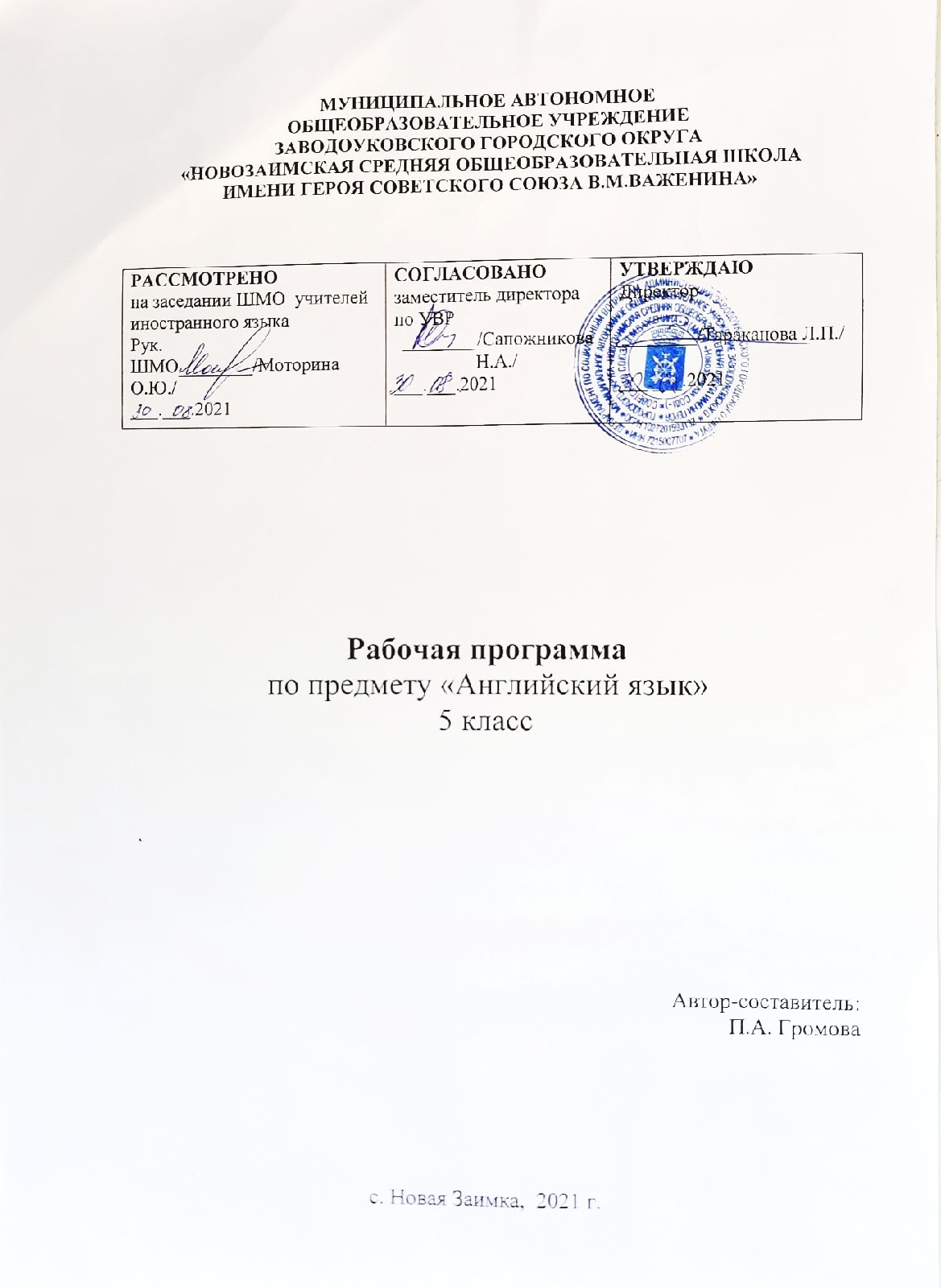 РАБОЧАЯ ПРОГРАММА ПО АНГЛИЙСКОМУ ЯЗЫКУ В 5 КЛАССЕ.УЧЕБНИК «SPOTLIGHT»/Ю.Е ВАУЛИНА, Д. ДУЛИ, О.Е. ПОДОЛЯКО, В. ЭВАНСПОЯСНИТЕЛЬНАЯ ЗАПИСКАРабочая программа по английскому языку для 5 класса  разработана на основе:  Федерального государственного образовательного стандарта  основного общего образования  (Приказ Минобрнауки  России от 17.12.2010 №189)     Примерной основной образовательной программы ООО,  одобренной решением федерального учебно-методического объединения по  общему образованию  (протокол  от  8 апреля 2015 г. №1/15)Федерального перечня учебников,  рекомендуемых к использованию  при реализации имеющих государственную аккредитацию образовательных программ начального общего, основного общего, среднего общего образования
(утв. приказом Министерства образования и науки РФ от 31 марта 2014 г. № 253 );  УМК «Английский в фокусе» для 5 класса, авторы Ю.В. Ваулина, Дж. Дули, О.Е. Подолякова, В. Эвенс. – М.: Express Publishing: Просвещение, 2017Основной  образовательной программы  МАОУ «Новозаимская СОШ»Авторской программы «Английский в фокусе» для 5 класса, авторы Ю.В. Ваулина, Дж. Дули, О.Е. Подолякова, В. Эвенс.Учебного плана МАОУ «Новозаимская СОШ»  на 2019-2020 учебный годПоложения о рабочей программе МАОУ «Новозаимская СОШ» Учебный план МАОУ «Новозаимская СОШ»  на изучение иностранного языка в 5 классе отводит 3 часа в неделю, 102 часа в год. ПЛАНИРУЕМЫЕ РЕЗУЛЬТАТЫ ОСВОЕНИЯ УЧЕБНОГО ПРЕДМЕТАДанная программа обеспечивает формирование личностных, метапредметных и предметных результатов.Личностными результатами являются:воспитание российской гражданской идентичности: патриотизма, любви и уважения к Отечеству, чувства гордости за свою Родину, прошлое и настоящее многонационального этнической принадлежности, знание истории, языка, культуры своего народа, своего края, основ культурного наследия народов России и человечества; усвоение традиционных ценностей многонационального российского общества; воспитание чувства долга перед Родиной; формирование ответственного отношения к учению, готовности и способности обучающихся к саморазвитию и самообразованию на основе мотивации к обучению и познанию, выбору дальнейшего образования на базе ориентировки в мире профессий и профессиональных предпочтений, осознанному построению индивидуальной образовательной траектории с учетом устойчивых познавательных интересов; формирование  целостного мировоззрения, соответствующего современному уровню развития науки и общественной практики, учитывающего социальное, культурное, языковое, духовное многообразие современного мира;формирование осознанного, уважительного доброжелательного отношения к другому человеку, его мнению, мировоззрению, культуре, языку, вере, гражданской позиции; к истории, культуре, религии, традициям, языкам, ценностям народов России и народов мира; готовности и способности вести диалог с другими людьми и достигать в нем взаимопонимания;освоение социальных норм, правил поведения, ролей и форм социальной жизни в группах и сообществах, включая взрослые и социальные сообщества; формирование основ социально-критического мышления; участие в школьном самоуправлении и в общественной жизни в пределах возрастных компетенций с учетом региональных, этнокультурных, социальных и экономических особенностей; развитие морального сознания и компетентности в решении моральных проблем на основе личностного выбора, формирование нравственных чувств и нравственного поведения, осознанного и ответственного отношения к собственным поступкам;формирование основ экологического сознания на основе признания ценности жизни во всех ее проявлениях и необходимости ответственного, бережного отношения к окружающей среде;осознание важности семьи в жизни человека и общества, принятие ценности семейной жизни, уважительное и заботливое отношение к членам своей семьи;развитие эстетического сознания через освоение художественного наследия народов России и мира, творческой деятельности эстетического характера.формирование мотивации изучения иностранных языков и стремление к самосовершенствованию в образовательной области «Английский язык»;осознание возможностей самореализации средствами иностранного языка;стремление к совершенствованию речевой культуры в целом;формирование коммуникативной компетенции в межкультурной и межэтнической коммуникации;развитие таких качеств, как воля, целеустремленность, креативность, инициативность, эмпатия, трудолюбие, дисциплинированность;формирование общекультурной этнической идентичности как составляющих гражданской идентичности личности;стремление к лучшему осознанию культуры своего народа и готовность содействовать ознакомлению с ней представителей других стран;готовность и способность обучающихся к саморазвитию, сформированность мотивации к обучению, познанию, выбору индивидуальной  образовательной траектории, ценностно-смысловые установки обучающихся, отражающие их личностные   позиции и социальные компетенции, сформированность основ гражданской идентичности.Метапредметными результатами являются:целеполагание в учебной деятельности: умение самостоятельно ставить новые учебные познавательные задачи на основе развития познавательных мотивов и интересов; умение самостоятельно планировать альтернативные пути достижения целей, осознанно выбирать наиболее эффективные способы решения учебных и познавательных задач;умение осуществлять контроль по результату и по способу действия на уровне произвольного внимания и вносить необходимые коррективы;умение адекватно оценивать правильность или ошибочность выполнения учебной задачи, ее объективную трудность и собственные возможности ее решения;владение основами волевой саморегуляции в учебной и познавательной деятельности, готовность и способность противостоять трудностям и помехам; умение устанавливать причинно-следственные связи; строить логическое рассуждение, умозаключение (индуктивное, дедуктивное и по аналогии) и выводы;умение создавать, применять и преобразовывать знаково-символические средства, модели и схемы для решения учебных и познавательных задач;умение осуществлять контроль по результату и по способу действия на уровне произвольного внимания и вносить необходимые коррективы;умение адекватно оценивать правильность или ошибочность выполнения учебной задачи, ее объективную трудность и собственные возможности ее решения;владение основами волевой саморегуляции в учебной и познавательной деятельности, готовность и способность противостоять трудностям и помехам;осознанное владение логическими действиями определения понятий, обобщения, установления аналогий, сериации и классификации на основе самостоятельного выбора оснований и критериев, установления родовидовых связей;умение устанавливать причинно-следственные связи; строить логическое рассуждение, умозаключение (индуктивное, дедуктивное и по аналогии) и выводы;умение создавать, применять и преобразовывать знаково-символические средства, модели и схемы для решения учебных и познавательных задач;смысловое чтение в соответствии с задачами ознакомления с жанром и основной идеей текста, усвоения его содержания, поиска информации на основе операций, обеспечивающих понимание текста (выделение замысла автора текста, основной идеи, главного и второстепенного; последовательности, причинно-следственной логической связи описываемых событий); умение  организовывать учебное сотрудничество и совместную деятельность с учителем и сверстниками;умение адекватно и осознанно использовать речевые средства в соответствии с задачей коммуникации; для отображения своих чувств, мыслей и потребностей; планирования и регуляции своей деятельности; владение устной и письменной речью; монологической контекстной речью;формирование и развитие учебной и общепользовательской компетентности в области использования информационно-коммуникационных технологий (ИКТ-компетентности).развитие умения планировать свое речевое и неречевое поведение;развитие коммуникативной компетенции, включая умение взаимодействовать с окружающими, выполняя разные социальные роли;развитие исследовательский учебных действий, включая навыки работы с информацией: поиск и выделение нужной информации, обобщение и фиксация информации;развитие  смыслового чтения, включая умение выделять тему, прогнозировать содержание текста по заголовку/ по ключевым словам, выделять основную мысль, главные факты, опуская второстепенные, устанавливать логическую последовательность основных фактов; осуществление регулятивных действий самонаблюдения, самоконтроля, самооценки в процессе коммуникативной деятельности на иностранном языке.Предметными результатами являются:А. В коммуникативной сфере (т.е. владении английским языком как средством общения). Речевая компетенция в следующих видах речевой деятельности:В говорении:начинать, вести/поддерживать и заканчивать различные виды диалогов в стандартных ситуациях общения, соблюдая нормы речевого этикета, при необходимости переспрашивая, уточняя; расспрашивать собеседника и отвечать на его вопросы, высказывая свое мнение, просьбу, отвечать на предложение собеседника согласием/отказом в пределах изученной тематики и усвоенного лексико-грамматического материала;рассказывать о себе, своей семье, друзьях, своих интересах и планах на будущее;сообщать краткие сведения о своем городе/селе, о своей стране и странах изучаемого языка;описывать события/явления, передавать основное содержание, основную мысль прочитанного/услышанного, выражать свое отношение к прочитанному/услышанному, давать краткую характеристику персонажей;В аудировании:воспринимать на слух и полностью понимать речь учителя, одноклассников;воспринимать на слух и понимать основное содержание несложных аутентичных аудио- и видеотекстов, относящихся к разным коммуникативным типам речи (сообщение/рассказ/интервью);воспринимать на слух и выборочно понимать с опорой на языковую догадку, контекста краткие несложные аутентичные прагматические аудио- и видеотексты, выделяя значимую/нужную/необходимую информацию;В чтении:читать аутентичные тексты разных жанров и стилей преимущественно с пониманием основного содержания;читать несложные аутентичные тексты разных жанров и стилей с полным и точным пониманием и с использованием различных приемов смысловой переработки текста (языковой догадки, выборочного перевода), а также справочных материалов; уметь оценивать полученную информацию, выражать свое мнение;читать аутентичные тексты с выборочным пониманием значимой/нужной/интересующей информации;В письменной речи:заполнять анкеты и формуляры;писать поздравления, личные письма с опорой на образец с употреблением формул речевого этикета, принятых в стране/странах изучаемого языка;составлять план, тезисы устного или письменного сообщения; кратко излагать результаты проектной деятельности.Языковая компетенция:применение правил написания слов, изученных в основной школе;адекватное произношение и различение на слух всех звуков английского языка; соблюдение правильного ударения в словах и фразах;соблюдение ритмико-интонационных особенностей предложений различных коммуникативных типов (утвердительное, вопросительное, отрицательное, повелительное); правильное членение предложений на смысловые группы;распознавание и употребление в речи основных значений изученных лексических единиц (слов, словосочетаний, реплик-клише речевого этикета);знание основных способов словообразования (аффиксации, словосложения, конверсии);понимание и использование явлений многозначности слов иностранного языка, синонимии, антонимии и лексической сочетаемости;распознавание и употребление в речи основных морфологических форм и синтаксических конструкций изучаемого языка; знаниепризнаков изученных грамматических явлений (видо-временных форм глаголов, модальных глаголов и их эквивалентов, артиклей, существительных, степеней сравнения прилагательных и наречий, местоимений, числительных, предлогов);знание основных различий систем английского и русского/родного языков;Социокультурная компетенция:знание национально-культурных особенностей речевого и неречевого поведения в своей стране и странах изучаемого языка; применение этих знаний в различных ситуациях формального и неформального межличностного и межкультурного общения;распознавание и употребление в устной и письменной речи основных норм речевого этикета (реплик-клише, наиболее распространенной оценочной лексики), принятых в странах изучаемого языка;знание употребительной фоновой лексики и реалий страны/стран изучаемого языка, некоторых распространенных образцов фольклора (скороговорки, поговорки, пословицы);знакомство с образцами художественной, публицистической и научно-популярной литературы;представление об особенностях образа жизни, быта, культуры стран изучаемого языка (всемирно известных достопримечательностях, выдающихся людях и их вкладе в мировую культуру);представления о сходстве и различиях в традициях своей страны и стран изучаемого языка;понимание роли владения иностранными языками в современном мире.Компенсаторная компетенция – умение выходить из трудного положения в условиях дефицита языковых средств при получении и приеме информации за счет использования контекстуальной догадки, игнорирования языковых трудностей, переспроса, словарных замен, жестов, мимики.Б. В познавательной сфере:умение сравнивать языковые явления родного и иностранного языков на уровне отдельных грамматических явлений, слов, словосочетаний, предложений;владение приемами работы с текстом: умение пользоваться определенной стратегией чтения/аудирования в зависимости от коммуникативной задачи (читать/слушать текст с разной глубиной понимания);умение действовать по образцу/аналогии при выполнении упражнений и составлении собственных высказываний в пределах тематики основной школы;готовность и умение осуществлять индивидуальную и совместную проектную работу;умение пользоваться справочным материалом (грамматическим и лингвострановедческим справочниками, двуязычным и толковым словарями, мультимедийными средствами);владение способами и приемами дальнейшего самостоятельного изучения иностранных языков.В. В ценностно-ориентационной сфере:представление о языке как средстве выражения чувств, эмоций, основе культуры мышления;достижение взаимопонимания в процессе устного и письменного общения с носителями иностранного языка, установления межличностных и межкультурных контактов в доступных пределах;представление о целостном полиязычном, поликультурном мире, осознание места и роли родного и иностранных языков в этом мире как средства общения, познания, самореализации и социальной адаптации;приобщение к ценностям мировой культуры как через источники информации на иностранном языке (в том числе мультимедийные), так и через непосредственное участие в школьных обменах, туристическихпоездках, молодежных форумах.Г. В эстетической сфере:владение элементарными средствами выражения чувств и эмоций на иностранном языке;стремление к знакомству с образцами художественного творчества на английском языке и средствами английского языка;развитие чувства прекрасного в процессе обсуждения современных тенденций в живописи, музыке, литературе.Д. В трудовой сфере:умение рационально планировать свой учебный труд;умение работать в соответствии с намеченным планом.Е. В физической сфере:стремление вести здоровый образ жизни (режим труда и отдыха, питание, спорт, фитнес).Учебное пособие Spotlight издательства Просвещение, предназначенное для изучения английского языка на основной ступени общеобразовательной школы, поможет учителю достичь необходимых результатов. Вышеназванное пособие: отвечает всем требованиям федерального компонента государственного стандарта общего образования, предъявляемым к сформированности основных коммуникативных умений; сохраняет следующие принципы: приоритет коммуникативной цели в обучении английскому языку, соблюдение деятельностного, личностно-ориентированного характера обучения, сбалансированное и взаимосвязанное обучение всем видам речевой деятельности, учет опыта детей в родном языке, развитие когнитивных способностей учащихся, использование современных технологий обучения, социокультурная направленность процесса обучения английскому языку. СОДЕРЖАНИЕ УЧЕБНОГО ПРЕДМЕТАПри создании программы учитывались возрастные и психолого-педагогические особенности обучающихся. Это нашло отражение в выборе текстов, форме заданий, видах работы, методическом аппарате.Предметное содержание речиВзаимоотношения в семье, со сверстниками; решение конфликтных ситуаций. Внешность и черты характера человека.Досуг и увлечения (чтение, кино, театр, музеи, музыка). Виды отдыха, путешествия. Молодежная мода. Покупки.Здоровый образ жизни: режим труда и отдыха, спорт, сбалансированное питание, отказ от вредных привычек. Школьное образование, школьная жизнь, изучаемые предметы и отношение к ним. Переписка с зарубежными сверстниками. Каникулы в различное время. Мир профессии. Проблемы выбора профессии. Роль иностранного языка в планах на будущее. Вселенная и человек. Природа: флора и фауна. Проблемы экологии. Защита окружающей среды. Климат, погода. Условия проживания в городской/сельской местности. Транспорт. Страна/страны изучаемого языка и родная страна, их географическое положение, столицы и крупные города, регионы, достопримечательности,культурные особенности (национальные праздники, знаменательные даты, традиции, обычаи), страницы истории, выдающиеся люди, их вклад в науку и мировую культуруРечевые уменияЧтениеВесь первый триместр посвящен повторению правил чтения: установление графемно-морфемных соответствий (буква‐звук), закрепление базовых  орфографических навыков на основе фонетических. В дальнейшем чтение используется как средство формирования всего комплекса языковых (лексических, грамматических, фонетических) и смежных речевых (аудитивных, письменных и устных монологических и диалогических) навыков и умений.Во втором и третьем триместрах чтение выступает не только как средство обучения, но и как самостоятельный вид деятельности и предусматривает формирование и развитие навыков ознакомительного, поискового и изучающего чтения, а также таких технологий чтения, как языковой догадки, выделение существенных и второстепенных моментов, работа со словарем.Чтение с текста осуществляется на несложных аутентичных материалах с ориентацией на предметное содержание, выделяемое в 5 классе, включающих факты, отражающие особенности быта, жизни, культуры стран изучаемого языка.Объем текстов с пониманием основного содержания – 100‐150 слов.Объем текстов с полным пониманием текста до 100 слов.Чтение с выборочным пониманием нужной или интересующей информации предполагает умение просмотреть текст или несколько коротких текстов и выбрать информацию, которая необходима или представляет интерес для учащихся.Письменная речьСовременные тенденции  развития коммуникационных   технологий   предъявляют новые требования к формированию и развитию навыков письменной речи.В 5 классе совершенствуются базовые графические и орфографические навыки. Элементарные форма записи:подстановка пропущенных слов и словосочетаний;выделение ключевой информации;списывание и выписывание ключевой информации и т.д.Овладение письменной речью предусматривает развитие следующих умений:заполнение анкеты (указывать имя, фамилию, пол, возраст, адрес);оформление почтового конверта   (писать адрес, поздравление).АудированиеВ первой четверти аудирование используется в качестве средства формирования базовых фонетических навыков.В дальнейшем владение умениями воспринимать на слух иноязычный текст  предусматривает понимание несложных текстов с разной глубиной проникновения в их содержание (с пониманием основного содержания, с выборочным пониманием и полным пониманием текста) в зависимости от коммуникативной задачи и функционального типа текста.При этом предусматривается развитие умений:выделять основную мысль в воспринимаемом на слух тексте;выбирать главные факты, опуская второстепенные;выборочно понимать необходимую информацию в сообщениях  прагматического ха‐ рактера с опорой на языковую догадку, контекст.Содержание текстов соответствует возрастным особенностям и интересам учащихся 5 классов, имеет образовательную и воспитательную ценность.Время звучания текстов для аудирования – до 1 минуты.ГоворениеДиалогическая речь. В 5   классе формируются такие речевые   умения, как умения вести диалог этикетного характера, диалог‐расспрос, диалог‐побуждение к действию.Обучение ведению диалогов этикетного характера включает такие речевые умения как:начать, поддержать и закончить разговор;поздравить, выразить пожелания и отреагировать на них;вежливо переспросить, выразить согласие /отказ.Объем диалогов – до 3 реплик со стороны каждого учащегосяПри обучении ведению диалога‐расспроса отрабатываются речевые умения запрашивать и сообщать фактическую информацию (Кто? Что? Как? Где? Куда? Когда? С кем? Почему?), переходя с позиции спрашивающего на позицию отвечающего. Объем диалогов до 3‐х реплик со стороны каждого учащегося.Монологическая речь.Развитие монологической речи в 5 классе предусматривает овладение следующими умениями:кратко высказываться о фактах и событиях, используя такие коммуникативные типы речи как описание, повествование и сообщение,передавать содержание, основную мысль прочитанного с опорой на текст;делать сообщение в связи с прочитанным/прослушанным текстом.Объем монологического высказывания – до 5‐7 фраз.Социокультурные знания и уменияУчащиеся знакомятся с отдельными социокультурными элементами речевого поведенческого этикета в англоязычной среде в условиях проигрывания ситуаций общения «В семье», «В школе», «Проведение досуга». Учащиеся приобщаются к культуре, традициям и реалиям стран/страны изучаемого иностранного языка в рамках тем, сфер и ситуаций общения, отвечающих опыту, интересам, психологическим особенностям учащихся, формирование умения представлять свою страну, ее культуру в условиях иноязычного межкультурного общения.Языковые знания и навыкиГрафика и орфографияЗнание правил чтения и написания новых слов, отобранных для данного этапа обучения и навыки их применения в рамках изучаемого лексико‐грамматического материала.Фонетическая сторона речиНавыки адекватного произношения и различения на слух всех звуков английского языка; соблюдение правильного ударения в словах и фразах. Членение предложений на смысловые группы. Соблюдение правильной интонации в различных типах предложений.Лексическая сторона речиФормирование объема продуктивного и рецептивного лексического минимума  за счет лексических средств, обслуживающих новые темы, проблемы и ситуации общения. включающих устойчивые словосочетания, оценочную лексику, реплики‐клише речевого этикета, отражающие культуру стран изучаемого языка (300 лексических единиц).Развитие навыков их распознавания и употребления в речи.Знание основных способов словообразования:аффиксации;числительные с суффиксами –teen (nineteen), ‐ty (sixty), ‐th (fifth), ing (swimming, reading)словосложения: существительное + существительное (football)конверсии (образование существительных от неопределенной формы глагола – to change – change).Распознавание и использование интернациональных слов (doctor).Грамматическая сторона речиЗнание признаков и навыки распознавания и употребления в речипредложений с начальным It и с начальным There + to be (It’s cold. It’s five o’clock. It’s interesting. There are a lot of trees in the park)сложносочиненных предложений с сочинительными союзами and, but, or; сложноподчиненных предложений с союзами и союзными словами because, than;различных типов вопросительных предложений (общий, специальный, альтернативный, разделительный вопросы в Present Simple, Present Continuous;оборота to be going для описания событий в будущем времени;побудительных предложений в утвердительной (Be careful!) и отрицательной (Don’t worry.) форме.знание признаков и навыки распознавания и употребления модальных глаголов can, must;определенного, неопределенного и нулевого артиклей;неисчисляемых и исчисляемых существительных (a flower, snow) существительных в функции прилагательного (art gallery), притяжательного падежа имен существитель‐ ных,степеней сравнения прилагательных, в том числе, образованных не по правилу ( good– better – the best);личных местоимения в именительном (my) и объектном (me) падежах,наречий, оканчивающиеся на –ly (early), а  также совпадающих по форме с прилага‐ тельными (fast, high);количественных числительных свыше 100; порядковых числительных свыше 20.Предметные учебные уменияШкольники овладевают следующими специальными (предметными) учебными умениями и навыками:пользоваться англо-русским словарем учебника (в том числетранскрипцией);пользоваться справочным материалом, представленным в видетаблиц, схем, правил;вести словарь (словарную тетрадь, словарь в картинках);систематизировать слова, например, по тематическому принципу;пользоваться языковой догадкой, например, при опознаванииинтернационализмов;делать обобщения на основе анализа изученного грамматического материала;опознавать грамматические явления, отсутствующие в родном языке, например, артикли.Универсальные учебные уменияРегулятивныеосознавать цели и задачи изучения курса в целом, раздела, темы;планировать свои действия для реализации задач урока и заданий к упражнениям;выполнять учебные действия в материализованной, громкоречевой и умственной форме;руководствоваться правилом при создании речевого высказывания;следовать при выполнении заданий инструкциям учителя и алгоритмам, описывающим стандартные действия (памятки в справочнике учебника).осуществлять само- и взаимопроверку, находить и исправлять орфографические и пунктуационные ошибки.Познавательныеосуществлять поиск необходимой информации для выполнения учебных заданий (в справочных материалах учебника);ориентироваться в словарях;использовать знаково-символические средства, в том числе модели, схемы для решения языковых задач;дополнять готовые информационные объекты (таблицы, схемы, тексты);осуществлять синтез как составление целого из частей (составление слов, предложений, текстов);выделять существенную информацию из читаемых текстов.Коммуникативныевладеть диалоговой формой речи;задавать вопросы, уточняя непонятое в высказывании;адекватно использовать речевые средства для решения коммуникативных задач.Обучение перечисленным выше универсальным учебным умениям проходит равномерно на каждом уроке английского языка в соответствии с заданной данной программой темой.ТЕМАТИЧЕСКОЕ ПЛАНИРОВАНИЕКАЛЕНДАРНО-ТЕМАТИЧЕСКОЕ ПЛАНИРОВАНИЕуЧЕБНО-МЕТАДИЧЕСКОЕ ПОСОБИЕК – комплектД – демонстрационныйСписок литературыФедеральный государственный образовательный стандарт основного общего образования (http://standart.edu.ru).  Примерные программы основного общего образования. Иностранный язык. – М.: Просвещение, 2012. – (Серия «Стандарты второго поколения»).УМК «Английский в фокусе» для 5 класса / Ю. Е. Ваулина, В. Эванс, Д. Дули, О. Е. Подоляко. – М.: Express Publishing: Просвещение, 2016.№Тема урокаКол-во часовSTARTER (Вводный модуль) 10 часовSTARTER (Вводный модуль) 10 часовSTARTER (Вводный модуль) 10 часов1.Вводный урок.12.Английский алфавит.13.Классно-урочные выражения.14.Числительные.15.Цвета.16.Глаголы места.17.Школьные принадлежности.18.Входной контроль.19.Школьные принадлежности.110.Местоимения.1SCHOOL DAYS (Школьные дни) 8 часовSCHOOL DAYS (Школьные дни) 8 часовSCHOOL DAYS (Школьные дни) 8 часов11.Школа.112.Снова в школу.113.Любимые предметы.114.Школы в Англии.115.Школьная жизнь.116.Контрольная работа по материалу 1-ого модуля.117.Анализ контрольной работы, работа над ошибками.118.Домашнее чтение. Эпизод 1.1THAT’S ME (Это я) 10THAT’S ME (Это я) 10THAT’S ME (Это я) 1019.Откуда ты?120.Мои вещи.121.Моя коллекция.122.Сувениры из Великобритании.123.Наша страна.124.Покупка сувениров.125.Англоговорящие страны.126.Контрольная работа по материалу 2-ого модуля.127.Анализ контрольной работы, работа над ошибками.128Домашнее чтение. Эпизод 2.1MY HOME, MY CASTLE (МОЙ ДОМ – МОЯ КРЕПОСТЬ) 10MY HOME, MY CASTLE (МОЙ ДОМ – МОЯ КРЕПОСТЬ) 10MY HOME, MY CASTLE (МОЙ ДОМ – МОЯ КРЕПОСТЬ) 1029.Дома.130.С новосельем.131.Моя комната.132.Типичный английский дом.133.Притяжательные местоимения.134.Осмотр дома.135.Тадж-Махал. (Предлоги места).136.Контрольная работа по материалу 3-ого модуля.137.Анализ контрольной работы, работа над ошибками.138.Домашнее чтение. Эпизод 3.1FAMILY TIES (СЕМЕЙНЫЕ УЗЫ) 10FAMILY TIES (СЕМЕЙНЫЕ УЗЫ) 10FAMILY TIES (СЕМЕЙНЫЕ УЗЫ) 1039.Моя семья.140.Кто есть кто?141.Знаменитые люди.142.Американские «телесемьи».143.Хобби.144.Описание людей.145.Местоимения.146.Контрольная работа по материалу 4-ого модуля.147.Анализ контрольной работы, работа над ошибками.148.Домашнее чтение. Эпизод 4.1WORLD ANIMALS (ЖИВОТНЫЕ СО ВСЕГО СВЕТА) 11WORLD ANIMALS (ЖИВОТНЫЕ СО ВСЕГО СВЕТА) 11WORLD ANIMALS (ЖИВОТНЫЕ СО ВСЕГО СВЕТА) 1149.Удивительные создания.150.В зоопарке.151.Мой питомец.152.Пушистые друзья.153.Животные.154.Посещение ветеринарной клиники.155.Простое настоящее время.156.Из жизни насекомого.157.Контрольная работа по материалу 5-ого модуля.158.Анализ контрольной работы, работа над ошибками.159.Домашнее чтение. Эпизод 5.1ROUD THE CLOCK (С УТРА ДО ВЕЧЕРА) 10ROUD THE CLOCK (С УТРА ДО ВЕЧЕРА) 10ROUD THE CLOCK (С УТРА ДО ВЕЧЕРА) 1060.Подъем.161.На работе.162.Выходные.163.Главные достопримечательности.164.Слава.165.Приглашение к  действию.166.Солнечные часы.167.Контрольная работа по материалу 6-ого модуля.168.Анализ контрольной работы, работа над ошибками.169.Домашнее чтение. Эпизод 6.1IN ALL WEATHERS (В ЛЮБУЮ ПОГОДУ) 10IN ALL WEATHERS (В ЛЮБУЮ ПОГОДУ) 10IN ALL WEATHERS (В ЛЮБУЮ ПОГОДУ) 1070.Год за годом.171.Одевайся правильно.172.Здорово!173.Климат Аляски.174.Времена года.175.Покупка одежды.176.Ну и погода!177.Контрольная работа по материалу 7-ого модуля.178..Анализ контрольной работы, работа над ошибками.179.Домашнее чтение. Эпизод 7.1SPECIAL DAYS (ОСОБЫЕ ДНИ) 3SPECIAL DAYS (ОСОБЫЕ ДНИ) 3SPECIAL DAYS (ОСОБЫЕ ДНИ) 380.Праздники.181.Готовим сами.182.У меня день рождения.1SHOPPING TIME (ВРЕМЯ ПОКУПОК) 8SHOPPING TIME (ВРЕМЯ ПОКУПОК) 8SHOPPING TIME (ВРЕМЯ ПОКУПОК) 883.День благодарения.184.Исчисляемые и неисчисляемые числительные.185.Праздники и гуляния.186.Заказ блюд в ресторане.187.Когда я готовлю на кухне.188.Контрольная работа по материалу 8-ого модуля.189.Анализ контрольной работы, работа над ошибками.190.Домашнее чтение. Эпизод 8.1MODERN LIVING (ЖИТЬ В НОГУ СОВРЕМЕНЕМ) 7MODERN LIVING (ЖИТЬ В НОГУ СОВРЕМЕНЕМ) 7MODERN LIVING (ЖИТЬ В НОГУ СОВРЕМЕНЕМ) 791.За покупками.192.Артикль.193.Модальный глагол must.194.Оживленные места Лондона.195.Музеи: Музей игрушки в Сергиевом Посаде.196.Тест по материалу 9 модуля.197.Домашнее чтение. Эпизод 9.1HOLLIDAYS (КАНИКУЛЫ) 5HOLLIDAYS (КАНИКУЛЫ) 5HOLLIDAYS (КАНИКУЛЫ) 598.Путешествия и отдых.199.Увидимся в летнем лагере.1100.Летние удовольствия.1101.Итоговая контрольная работа за курс 5 класса.1102.Анализ контрольной работы, работа над ошибками.1№Тема урокаПланируемые результатыФорма занятийДомашнее заданиеДомашнее задание с возможностью корректировкиSTARTER (Вводный модуль) 10 часовSTARTER (Вводный модуль) 10 часовSTARTER (Вводный модуль) 10 часовSTARTER (Вводный модуль) 10 часовSTARTER (Вводный модуль) 10 часовSTARTER (Вводный модуль) 10 часов1.Вводный урок.Личностные: формирование мотивации изучения иностранных языков и стремление к самосовершенствованию в образовательной области «Иностранный язык».Метапредметные: регулятивные:овладевать основами саморегуляции в учебной и познавательной деятельности в форме осознанного управления своим поведением и деятельностью, направленной на достижение поставленных целейпознавательные:осуществлять сравнение, сериацию и классификацию, самостоятельно выбирая основания и критерии для указанных логических операций, устанавливать причинно-следственные связикоммуникативные:адекватно использовать речь для планирования и регуляции своей деятельности, строить монологическое контекстное высказываниеПредметные: формирование навыков произношения английского алфавита, чтения и понимания содержания текста, формирование навыков ведения диалогабеседаПодготовить связный рассказ (по-русски) «Почему для меня важно изучать английский язык»2.Английский алфавит.Личностные: формирование мотивации изучения иностранных языков и стремление к самосовершенствованию в образовательной области «Иностранный язык».Метапредметные: регулятивные:овладевать основами саморегуляции в учебной и познавательной деятельности в форме осознанного управления своим поведением и деятельностью, направленной на достижение поставленных целейпознавательные:осуществлять сравнение, сериацию и классификацию, самостоятельно выбирая основания и критерии для указанных логических операций, устанавливать причинно-следственные связикоммуникативные:адекватно использовать речь для планирования и регуляции своей деятельности, строить монологическое контекстное высказываниеПредметные: формирование навыков произношения английского алфавита, чтения и понимания содержания текста, формирование навыков ведения диалогаБеседа, практическое занятиеповторить буквы стр. 9 упр 1, учить слова стр. 9 упр. 23.Классно-урочные выражения.Личностные: формирование мотивации изучения иностранных языков и стремление к самосовершенствованию в образовательной области «Иностранный язык».Метапредметные: регулятивные:овладевать основами саморегуляции в учебной и познавательной деятельности в форме осознанного управления своим поведением и деятельностью, направленной на достижение поставленных целейпознавательные:осуществлять сравнение, сериацию и классификацию, самостоятельно выбирая основания и критерии для указанных логических операций, устанавливать причинно-следственные связикоммуникативные:адекватно использовать речь для планирования и регуляции своей деятельности, строить монологическое контекстное высказываниеПредметные: формирование навыков произношения английского алфавита, чтения и понимания содержания текста, формирование навыков ведения диалогаПрактическое занятиеповторить буквы стр. 14 упр. 1, слова стр. 14 упр. 2 4.Числительные.Личностные: формирование мотивации изучения иностранных языков и стремление к самосовершенствованию в образовательной области «Иностранный язык».Метапредметные: регулятивные:овладевать основами саморегуляции в учебной и познавательной деятельности в форме осознанного управления своим поведением и деятельностью, направленной на достижение поставленных целейпознавательные:осуществлять сравнение, сериацию и классификацию, самостоятельно выбирая основания и критерии для указанных логических операций, устанавливать причинно-следственные связикоммуникативные:адекватно использовать речь для планирования и регуляции своей деятельности, строить монологическое контекстное высказываниеПредметные: формирование навыков произношения английского алфавита, чтения и понимания содержания текста, формирование навыков ведения диалогаПрактическое занятиеповторить буквы стр. 19 упр. 1,5.Цвета.Личностные: формирование мотивации изучения иностранных языков и стремление к самосовершенствованию в образовательной области «Иностранный язык».Метапредметные: регулятивные:овладевать основами саморегуляции в учебной и познавательной деятельности в форме осознанного управления своим поведением и деятельностью, направленной на достижение поставленных целейпознавательные:осуществлять сравнение, сериацию и классификацию, самостоятельно выбирая основания и критерии для указанных логических операций, устанавливать причинно-следственные связикоммуникативные:адекватно использовать речь для планирования и регуляции своей деятельности, строить монологическое контекстное высказываниеПредметные: формирование навыков произношения английского алфавита, чтения и понимания содержания текста, формирование навыков ведения диалогаЗанятие соревнование повторить алфавит; подготовиться к буквенному диктанту6.Глаголы места.Личностные: формирование мотивации изучения иностранных языков и стремление к самосовершенствованию в образовательной области «Иностранный язык».Метапредметные: регулятивные:овладевать основами саморегуляции в учебной и познавательной деятельности в форме осознанного управления своим поведением и деятельностью, направленной на достижение поставленных целейпознавательные:осуществлять сравнение, сериацию и классификацию, самостоятельно выбирая основания и критерии для указанных логических операций, устанавливать причинно-следственные связикоммуникативные:адекватно использовать речь для планирования и регуляции своей деятельности, строить монологическое контекстное высказываниеПредметные: формирование навыков произношения английского алфавита, чтения и понимания содержания текста, формирование навыков ведения диалогаУрок-презентациячислительные 1-10, счет, правописание; 7.Школьные принадлежности.Личностные: формирование мотивации изучения иностранных языков и стремление к самосовершенствованию в образовательной области «Иностранный язык».Метапредметные: регулятивные:овладевать основами саморегуляции в учебной и познавательной деятельности в форме осознанного управления своим поведением и деятельностью, направленной на достижение поставленных целейпознавательные:осуществлять сравнение, сериацию и классификацию, самостоятельно выбирая основания и критерии для указанных логических операций, устанавливать причинно-следственные связикоммуникативные:адекватно использовать речь для планирования и регуляции своей деятельности, строить монологическое контекстное высказываниеПредметные: формирование навыков произношения английского алфавита, чтения и понимания содержания текста, формирование навыков ведения диалогаИгротека названия цветов, повторить алфавит8.Входной контроль.Личностные: формирование мотивации изучения иностранных языков и стремление к самосовершенствованию в образовательной области «Иностранный язык».Метапредметные: регулятивные:овладевать основами саморегуляции в учебной и познавательной деятельности в форме осознанного управления своим поведением и деятельностью, направленной на достижение поставленных целейпознавательные:осуществлять сравнение, сериацию и классификацию, самостоятельно выбирая основания и критерии для указанных логических операций, устанавливать причинно-следственные связикоммуникативные:адекватно использовать речь для планирования и регуляции своей деятельности, строить монологическое контекстное высказываниеПредметные: формирование навыков произношения английского алфавита, чтения и понимания содержания текста, формирование навыков ведения диалогаСамостоятельная работа9.Школьные принадлежности.Личностные: формирование мотивации изучения иностранных языков и стремление к самосовершенствованию в образовательной области «Иностранный язык».Метапредметные: регулятивные:овладевать основами саморегуляции в учебной и познавательной деятельности в форме осознанного управления своим поведением и деятельностью, направленной на достижение поставленных целейпознавательные:осуществлять сравнение, сериацию и классификацию, самостоятельно выбирая основания и критерии для указанных логических операций, устанавливать причинно-следственные связикоммуникативные:адекватно использовать речь для планирования и регуляции своей деятельности, строить монологическое контекстное высказываниеПредметные: формирование навыков произношения английского алфавита, чтения и понимания содержания текста, формирование навыков ведения диалогаИгротека глаголы и выражения10.Местоимения.Личностные: формирование мотивации изучения иностранных языков и стремление к самосовершенствованию в образовательной области «Иностранный язык».Метапредметные: регулятивные:овладевать основами саморегуляции в учебной и познавательной деятельности в форме осознанного управления своим поведением и деятельностью, направленной на достижение поставленных целейпознавательные:осуществлять сравнение, сериацию и классификацию, самостоятельно выбирая основания и критерии для указанных логических операций, устанавливать причинно-следственные связикоммуникативные:адекватно использовать речь для планирования и регуляции своей деятельности, строить монологическое контекстное высказываниеПредметные: формирование навыков произношения английского алфавита, чтения и понимания содержания текста, формирование навыков ведения диалогаТеоретическое занятиеновые слова, значение, правописаниеSCHOOL DAYS (Школьные дни) 8 часовSCHOOL DAYS (Школьные дни) 8 часовSCHOOL DAYS (Школьные дни) 8 часовSCHOOL DAYS (Школьные дни) 8 часовSCHOOL DAYS (Школьные дни) 8 часовSCHOOL DAYS (Школьные дни) 8 часов11.Школа.Личностные: формирование ответственного отношения к учению, готовности и способности обучающихся к саморазвитию и самообразованию на основе мотивации к обучению и познаниюМетапредметные: регулятивные:умение самостоятельно ставить новые учебные познавательные задачи на основе развития познавательных мотивов и интересов познавательные:проводить наблюдение и эксперимент под руководством учителя давать определение понятиямкоммуникативные:формулировать собственное мнение и позицию, аргументироватьПредметные: овладение и употребление в речи новых ЛЕ по теме, правильное употребление в речи неопр.арт., чтение и понимание аутентичных текстов, восприятие на слух и выборочное понимание аудиотекстов, представление монологического высказывания, составление расписания уроковПрактическое занятиеУч, упр. 7, с. 2712.Снова в школу.Личностные: формирование ответственного отношения к учению, готовности и способности обучающихся к саморазвитию и самообразованию на основе мотивации к обучению и познаниюМетапредметные: регулятивные:умение самостоятельно ставить новые учебные познавательные задачи на основе развития познавательных мотивов и интересов познавательные:проводить наблюдение и эксперимент под руководством учителя давать определение понятиямкоммуникативные:формулировать собственное мнение и позицию, аргументироватьПредметные: овладение и употребление в речи новых ЛЕ по теме, правильное употребление в речи неопр.арт., чтение и понимание аутентичных текстов, восприятие на слух и выборочное понимание аудиотекстов, представление монологического высказывания, составление расписания уроковПрактическое занятиеWL2 лексика с. 29 упр. 1113.Любимые предметы.Личностные: формирование ответственного отношения к учению, готовности и способности обучающихся к саморазвитию и самообразованию на основе мотивации к обучению и познаниюМетапредметные: регулятивные:умение самостоятельно ставить новые учебные познавательные задачи на основе развития познавательных мотивов и интересов познавательные:проводить наблюдение и эксперимент под руководством учителя давать определение понятиямкоммуникативные:формулировать собственное мнение и позицию, аргументироватьПредметные: овладение и употребление в речи новых ЛЕ по теме, правильное употребление в речи неопр.арт., чтение и понимание аутентичных текстов, восприятие на слух и выборочное понимание аудиотекстов, представление монологического высказывания, составление расписания уроковУрок-интервьюУч. упр. 5 стр. 3014.Школы в Англии.Личностные: формирование ответственного отношения к учению, готовности и способности обучающихся к саморазвитию и самообразованию на основе мотивации к обучению и познаниюМетапредметные: регулятивные:умение самостоятельно ставить новые учебные познавательные задачи на основе развития познавательных мотивов и интересов познавательные:проводить наблюдение и эксперимент под руководством учителя давать определение понятиямкоммуникативные:формулировать собственное мнение и позицию, аргументироватьПредметные: овладение и употребление в речи новых ЛЕ по теме, правильное употребление в речи неопр.арт., чтение и понимание аутентичных текстов, восприятие на слух и выборочное понимание аудиотекстов, представление монологического высказывания, составление расписания уроковБеседаПроект (Система образования в России)15.Школьная жизнь.Личностные: формирование ответственного отношения к учению, готовности и способности обучающихся к саморазвитию и самообразованию на основе мотивации к обучению и познаниюМетапредметные: регулятивные:умение самостоятельно ставить новые учебные познавательные задачи на основе развития познавательных мотивов и интересов познавательные:проводить наблюдение и эксперимент под руководством учителя давать определение понятиямкоммуникативные:формулировать собственное мнение и позицию, аргументироватьПредметные: овладение и употребление в речи новых ЛЕ по теме, правильное употребление в речи неопр.арт., чтение и понимание аутентичных текстов, восприятие на слух и выборочное понимание аудиотекстов, представление монологического высказывания, составление расписания уроковУрок-проектПовторить слова и правила16.Контрольная работа по материалу 1-ого модуля.Личностные: формирование ответственного отношения к учению, готовности и способности обучающихся к саморазвитию и самообразованию на основе мотивации к обучению и познаниюМетапредметные: регулятивные:умение самостоятельно ставить новые учебные познавательные задачи на основе развития познавательных мотивов и интересов познавательные:проводить наблюдение и эксперимент под руководством учителя давать определение понятиямкоммуникативные:формулировать собственное мнение и позицию, аргументироватьПредметные: овладение и употребление в речи новых ЛЕ по теме, правильное употребление в речи неопр.арт., чтение и понимание аутентичных текстов, восприятие на слух и выборочное понимание аудиотекстов, представление монологического высказывания, составление расписания уроковСамостоятельная работа17.Анализ контрольной работы, работа над ошибками.Личностные: формирование ответственного отношения к учению, готовности и способности обучающихся к саморазвитию и самообразованию на основе мотивации к обучению и познаниюМетапредметные: регулятивные:умение самостоятельно ставить новые учебные познавательные задачи на основе развития познавательных мотивов и интересов познавательные:проводить наблюдение и эксперимент под руководством учителя давать определение понятиямкоммуникативные:формулировать собственное мнение и позицию, аргументироватьПредметные: овладение и употребление в речи новых ЛЕ по теме, правильное употребление в речи неопр.арт., чтение и понимание аутентичных текстов, восприятие на слух и выборочное понимание аудиотекстов, представление монологического высказывания, составление расписания уроковИндивидуальная работа, практическая работа18.Домашнее чтение. Эпизод 1.Личностные: формирование ответственного отношения к учению, готовности и способности обучающихся к саморазвитию и самообразованию на основе мотивации к обучению и познаниюМетапредметные: регулятивные:умение самостоятельно ставить новые учебные познавательные задачи на основе развития познавательных мотивов и интересов познавательные:проводить наблюдение и эксперимент под руководством учителя давать определение понятиямкоммуникативные:формулировать собственное мнение и позицию, аргументироватьПредметные: овладение и употребление в речи новых ЛЕ по теме, правильное употребление в речи неопр.арт., чтение и понимание аутентичных текстов, восприятие на слух и выборочное понимание аудиотекстов, представление монологического высказывания, составление расписания уроковСоставить пересказTHAT’S ME (Это я) 10THAT’S ME (Это я) 10THAT’S ME (Это я) 10THAT’S ME (Это я) 10THAT’S ME (Это я) 10THAT’S ME (Это я) 1019.Откуда ты?Личностные: знание о своей этнической принадлежности, освоение национальных ценностей, традиций, культурыМетапредметные: регулятивные:умение самостоятельно ставить новые учебные познавательные задачи на основе развития познавательных мотивов и интересов познавательные:проводить наблюдение и эксперимент под руководством учителякоммуникативные:формулировать собственное мнение и позицию, аргументироватьПредметниые: овладение и употребление в речи новых ЛЕ по теме, правильное употребление в речи глагола to have чтение аутентичных текстов, восприятие на слух и выборочное понимание аудиотекстов;представление монологического высказывания Урок-диалогСтр.37 упр. 920.Мои вещи.Личностные: знание о своей этнической принадлежности, освоение национальных ценностей, традиций, культурыМетапредметные: регулятивные:умение самостоятельно ставить новые учебные познавательные задачи на основе развития познавательных мотивов и интересов познавательные:проводить наблюдение и эксперимент под руководством учителякоммуникативные:формулировать собственное мнение и позицию, аргументироватьПредметниые: овладение и употребление в речи новых ЛЕ по теме, правильное употребление в речи глагола to have чтение аутентичных текстов, восприятие на слух и выборочное понимание аудиотекстов;представление монологического высказывания Теоретический урокСтр. 39 упр. 1021.Моя коллекция.Личностные: знание о своей этнической принадлежности, освоение национальных ценностей, традиций, культурыМетапредметные: регулятивные:умение самостоятельно ставить новые учебные познавательные задачи на основе развития познавательных мотивов и интересов познавательные:проводить наблюдение и эксперимент под руководством учителякоммуникативные:формулировать собственное мнение и позицию, аргументироватьПредметниые: овладение и употребление в речи новых ЛЕ по теме, правильное употребление в речи глагола to have чтение аутентичных текстов, восприятие на слух и выборочное понимание аудиотекстов;представление монологического высказывания Практический урокСтр. 40 упр. 822.Сувениры из Великобритании.Личностные: знание о своей этнической принадлежности, освоение национальных ценностей, традиций, культурыМетапредметные: регулятивные:умение самостоятельно ставить новые учебные познавательные задачи на основе развития познавательных мотивов и интересов познавательные:проводить наблюдение и эксперимент под руководством учителякоммуникативные:формулировать собственное мнение и позицию, аргументироватьПредметниые: овладение и употребление в речи новых ЛЕ по теме, правильное употребление в речи глагола to have чтение аутентичных текстов, восприятие на слух и выборочное понимание аудиотекстов;представление монологического высказывания Урок путешествиеПроект (сувениры из России)23.Наша страна.Личностные: знание о своей этнической принадлежности, освоение национальных ценностей, традиций, культурыМетапредметные: регулятивные:умение самостоятельно ставить новые учебные познавательные задачи на основе развития познавательных мотивов и интересов познавательные:проводить наблюдение и эксперимент под руководством учителякоммуникативные:формулировать собственное мнение и позицию, аргументироватьПредметниые: овладение и употребление в речи новых ЛЕ по теме, правильное употребление в речи глагола to have чтение аутентичных текстов, восприятие на слух и выборочное понимание аудиотекстов;представление монологического высказывания Урок-проектПовторить слова24.Покупка сувениров.Личностные: знание о своей этнической принадлежности, освоение национальных ценностей, традиций, культурыМетапредметные: регулятивные:умение самостоятельно ставить новые учебные познавательные задачи на основе развития познавательных мотивов и интересов познавательные:проводить наблюдение и эксперимент под руководством учителякоммуникативные:формулировать собственное мнение и позицию, аргументироватьПредметниые: овладение и употребление в речи новых ЛЕ по теме, правильное употребление в речи глагола to have чтение аутентичных текстов, восприятие на слух и выборочное понимание аудиотекстов;представление монологического высказывания Урок-диалогСтр. 42 упр. 425.Англоговорящие страны.Личностные: знание о своей этнической принадлежности, освоение национальных ценностей, традиций, культурыМетапредметные: регулятивные:умение самостоятельно ставить новые учебные познавательные задачи на основе развития познавательных мотивов и интересов познавательные:проводить наблюдение и эксперимент под руководством учителякоммуникативные:формулировать собственное мнение и позицию, аргументироватьПредметниые: овладение и употребление в речи новых ЛЕ по теме, правильное употребление в речи глагола to have чтение аутентичных текстов, восприятие на слух и выборочное понимание аудиотекстов;представление монологического высказывания БеседаВсе повторить26.Контрольная работа по материалу 2-ого модуля.Личностные: знание о своей этнической принадлежности, освоение национальных ценностей, традиций, культурыМетапредметные: регулятивные:умение самостоятельно ставить новые учебные познавательные задачи на основе развития познавательных мотивов и интересов познавательные:проводить наблюдение и эксперимент под руководством учителякоммуникативные:формулировать собственное мнение и позицию, аргументироватьПредметниые: овладение и употребление в речи новых ЛЕ по теме, правильное употребление в речи глагола to have чтение аутентичных текстов, восприятие на слух и выборочное понимание аудиотекстов;представление монологического высказывания Самостоятельная работа 27.Анализ контрольной работы, работа над ошибками.Личностные: знание о своей этнической принадлежности, освоение национальных ценностей, традиций, культурыМетапредметные: регулятивные:умение самостоятельно ставить новые учебные познавательные задачи на основе развития познавательных мотивов и интересов познавательные:проводить наблюдение и эксперимент под руководством учителякоммуникативные:формулировать собственное мнение и позицию, аргументироватьПредметниые: овладение и употребление в речи новых ЛЕ по теме, правильное употребление в речи глагола to have чтение аутентичных текстов, восприятие на слух и выборочное понимание аудиотекстов;представление монологического высказывания Индивидуальная работаПовторить слова28Домашнее чтение. Эпизод 2.Личностные: знание о своей этнической принадлежности, освоение национальных ценностей, традиций, культурыМетапредметные: регулятивные:умение самостоятельно ставить новые учебные познавательные задачи на основе развития познавательных мотивов и интересов познавательные:проводить наблюдение и эксперимент под руководством учителякоммуникативные:формулировать собственное мнение и позицию, аргументироватьПредметниые: овладение и употребление в речи новых ЛЕ по теме, правильное употребление в речи глагола to have чтение аутентичных текстов, восприятие на слух и выборочное понимание аудиотекстов;представление монологического высказывания Комбинированный урокСоставить пересказMY HOME, MY CASTLE (МОЙ ДОМ – МОЯ КРЕПОСТЬ) 10MY HOME, MY CASTLE (МОЙ ДОМ – МОЯ КРЕПОСТЬ) 10MY HOME, MY CASTLE (МОЙ ДОМ – МОЯ КРЕПОСТЬ) 10MY HOME, MY CASTLE (МОЙ ДОМ – МОЯ КРЕПОСТЬ) 10MY HOME, MY CASTLE (МОЙ ДОМ – МОЯ КРЕПОСТЬ) 10MY HOME, MY CASTLE (МОЙ ДОМ – МОЯ КРЕПОСТЬ) 1029.Дома.Личностные: уважение к ценностям семьи, любовь к природе, признание ценности здоровья, своего и других людей, оптимизм в восприятии мираМетапредметные: регулятивные:целеполагание, включая постановку новых целей, преобразование практической задачи в познавательнуюпознавательные:проводить наблюдение и эксперимент под руководством учителякоммуникативные:формулировать собственное мнение и позицию, аргументироватьПредметниые: овладение и употребление в речи новых ЛЕ по теме, правильное употребление в речи порядковых числительных, чтение аутентичных текстов, восприятие на слух и выборочное понимание аудиотекстов; представление монологического высказывания  описание своего дома, ведение диалога  представление монологического высказывания на основе прочитанногоКомбинированный урокСтр. 47 упр. 830.С новосельем.Личностные: уважение к ценностям семьи, любовь к природе, признание ценности здоровья, своего и других людей, оптимизм в восприятии мираМетапредметные: регулятивные:целеполагание, включая постановку новых целей, преобразование практической задачи в познавательнуюпознавательные:проводить наблюдение и эксперимент под руководством учителякоммуникативные:формулировать собственное мнение и позицию, аргументироватьПредметниые: овладение и употребление в речи новых ЛЕ по теме, правильное употребление в речи порядковых числительных, чтение аутентичных текстов, восприятие на слух и выборочное понимание аудиотекстов; представление монологического высказывания  описание своего дома, ведение диалога  представление монологического высказывания на основе прочитанногоТеоретический урокСтр. 49 упр. 3 с); упр. 531.Моя комната.Личностные: уважение к ценностям семьи, любовь к природе, признание ценности здоровья, своего и других людей, оптимизм в восприятии мираМетапредметные: регулятивные:целеполагание, включая постановку новых целей, преобразование практической задачи в познавательнуюпознавательные:проводить наблюдение и эксперимент под руководством учителякоммуникативные:формулировать собственное мнение и позицию, аргументироватьПредметниые: овладение и употребление в речи новых ЛЕ по теме, правильное употребление в речи порядковых числительных, чтение аутентичных текстов, восприятие на слух и выборочное понимание аудиотекстов; представление монологического высказывания  описание своего дома, ведение диалога  представление монологического высказывания на основе прочитанногоКомбинированный урокСтр. 50 упр. 532.Типичный английский дом.Личностные: уважение к ценностям семьи, любовь к природе, признание ценности здоровья, своего и других людей, оптимизм в восприятии мираМетапредметные: регулятивные:целеполагание, включая постановку новых целей, преобразование практической задачи в познавательнуюпознавательные:проводить наблюдение и эксперимент под руководством учителякоммуникативные:формулировать собственное мнение и позицию, аргументироватьПредметниые: овладение и употребление в речи новых ЛЕ по теме, правильное употребление в речи порядковых числительных, чтение аутентичных текстов, восприятие на слух и выборочное понимание аудиотекстов; представление монологического высказывания  описание своего дома, ведение диалога  представление монологического высказывания на основе прочитанногоБеседаСтр. 51 упр. 533.Притяжательные местоимения.Личностные: уважение к ценностям семьи, любовь к природе, признание ценности здоровья, своего и других людей, оптимизм в восприятии мираМетапредметные: регулятивные:целеполагание, включая постановку новых целей, преобразование практической задачи в познавательнуюпознавательные:проводить наблюдение и эксперимент под руководством учителякоммуникативные:формулировать собственное мнение и позицию, аргументироватьПредметниые: овладение и употребление в речи новых ЛЕ по теме, правильное употребление в речи порядковых числительных, чтение аутентичных текстов, восприятие на слух и выборочное понимание аудиотекстов; представление монологического высказывания  описание своего дома, ведение диалога  представление монологического высказывания на основе прочитанногоТеоретический урокGR2 правило34.Осмотр дома.Личностные: уважение к ценностям семьи, любовь к природе, признание ценности здоровья, своего и других людей, оптимизм в восприятии мираМетапредметные: регулятивные:целеполагание, включая постановку новых целей, преобразование практической задачи в познавательнуюпознавательные:проводить наблюдение и эксперимент под руководством учителякоммуникативные:формулировать собственное мнение и позицию, аргументироватьПредметниые: овладение и употребление в речи новых ЛЕ по теме, правильное употребление в речи порядковых числительных, чтение аутентичных текстов, восприятие на слух и выборочное понимание аудиотекстов; представление монологического высказывания  описание своего дома, ведение диалога  представление монологического высказывания на основе прочитанногоУрок-проектПовторить слова35.Тадж-Махал. (Предлоги места).Личностные: уважение к ценностям семьи, любовь к природе, признание ценности здоровья, своего и других людей, оптимизм в восприятии мираМетапредметные: регулятивные:целеполагание, включая постановку новых целей, преобразование практической задачи в познавательнуюпознавательные:проводить наблюдение и эксперимент под руководством учителякоммуникативные:формулировать собственное мнение и позицию, аргументироватьПредметниые: овладение и употребление в речи новых ЛЕ по теме, правильное употребление в речи порядковых числительных, чтение аутентичных текстов, восприятие на слух и выборочное понимание аудиотекстов; представление монологического высказывания  описание своего дома, ведение диалога  представление монологического высказывания на основе прочитанногоБеседаСтр. 53 упр.436.Контрольная работа по материалу 3-ого модуля.Личностные: уважение к ценностям семьи, любовь к природе, признание ценности здоровья, своего и других людей, оптимизм в восприятии мираМетапредметные: регулятивные:целеполагание, включая постановку новых целей, преобразование практической задачи в познавательнуюпознавательные:проводить наблюдение и эксперимент под руководством учителякоммуникативные:формулировать собственное мнение и позицию, аргументироватьПредметниые: овладение и употребление в речи новых ЛЕ по теме, правильное употребление в речи порядковых числительных, чтение аутентичных текстов, восприятие на слух и выборочное понимание аудиотекстов; представление монологического высказывания  описание своего дома, ведение диалога  представление монологического высказывания на основе прочитанногоСамостоятельная работа37.Анализ контрольной работы, работа над ошибками.Личностные: уважение к ценностям семьи, любовь к природе, признание ценности здоровья, своего и других людей, оптимизм в восприятии мираМетапредметные: регулятивные:целеполагание, включая постановку новых целей, преобразование практической задачи в познавательнуюпознавательные:проводить наблюдение и эксперимент под руководством учителякоммуникативные:формулировать собственное мнение и позицию, аргументироватьПредметниые: овладение и употребление в речи новых ЛЕ по теме, правильное употребление в речи порядковых числительных, чтение аутентичных текстов, восприятие на слух и выборочное понимание аудиотекстов; представление монологического высказывания  описание своего дома, ведение диалога  представление монологического высказывания на основе прочитанногоИндивидуальная работаПовторить слова38.Домашнее чтение. Эпизод 3.Личностные: уважение к ценностям семьи, любовь к природе, признание ценности здоровья, своего и других людей, оптимизм в восприятии мираМетапредметные: регулятивные:целеполагание, включая постановку новых целей, преобразование практической задачи в познавательнуюпознавательные:проводить наблюдение и эксперимент под руководством учителякоммуникативные:формулировать собственное мнение и позицию, аргументироватьПредметниые: овладение и употребление в речи новых ЛЕ по теме, правильное употребление в речи порядковых числительных, чтение аутентичных текстов, восприятие на слух и выборочное понимание аудиотекстов; представление монологического высказывания  описание своего дома, ведение диалога  представление монологического высказывания на основе прочитанногоКомбинированный урокСоставить пересказFAMILY TIES (СЕМЕЙНЫЕ УЗЫ) 10FAMILY TIES (СЕМЕЙНЫЕ УЗЫ) 10FAMILY TIES (СЕМЕЙНЫЕ УЗЫ) 10FAMILY TIES (СЕМЕЙНЫЕ УЗЫ) 10FAMILY TIES (СЕМЕЙНЫЕ УЗЫ) 10FAMILY TIES (СЕМЕЙНЫЕ УЗЫ) 1039.Моя семья.Личностные: знание о своей этнической принадлежности, освоение национальных ценностей, традиций, культурыМетапредметные: регулятивные:устанавливать целевые приоритеты познавательные:обобщать понятия — осуществлять логическую операцию перехода от видовых признаков к родовому понятию, от понятия с меньшим объёмом к понятию с большим объёмомкоммуникативные:формулировать собственное мнение и позицию, аргументироватьПредметниые: овладение и употребление в речи новых ЛЕ по теме, правильно употребляют в речи глагол can и местоимения, прогнозируют содержание, читают и понимают аутентичные тексты, воспринимают на слух и выборочно понимают аудиотексты, начинают, ведут и заканчивают диалог,составляют дневникКомбинированный урокСтр. 57 упр. 940.Кто есть кто?Личностные: знание о своей этнической принадлежности, освоение национальных ценностей, традиций, культурыМетапредметные: регулятивные:устанавливать целевые приоритеты познавательные:обобщать понятия — осуществлять логическую операцию перехода от видовых признаков к родовому понятию, от понятия с меньшим объёмом к понятию с большим объёмомкоммуникативные:формулировать собственное мнение и позицию, аргументироватьПредметниые: овладение и употребление в речи новых ЛЕ по теме, правильно употребляют в речи глагол can и местоимения, прогнозируют содержание, читают и понимают аутентичные тексты, воспринимают на слух и выборочно понимают аудиотексты, начинают, ведут и заканчивают диалог,составляют дневникКомбинированный урокСтр. 59 упр. 841.Знаменитые люди.Личностные: знание о своей этнической принадлежности, освоение национальных ценностей, традиций, культурыМетапредметные: регулятивные:устанавливать целевые приоритеты познавательные:обобщать понятия — осуществлять логическую операцию перехода от видовых признаков к родовому понятию, от понятия с меньшим объёмом к понятию с большим объёмомкоммуникативные:формулировать собственное мнение и позицию, аргументироватьПредметниые: овладение и употребление в речи новых ЛЕ по теме, правильно употребляют в речи глагол can и местоимения, прогнозируют содержание, читают и понимают аутентичные тексты, воспринимают на слух и выборочно понимают аудиотексты, начинают, ведут и заканчивают диалог,составляют дневникИнтегрированный урокСтр. 61 упр. 442.Американские «телесемьи».Личностные: знание о своей этнической принадлежности, освоение национальных ценностей, традиций, культурыМетапредметные: регулятивные:устанавливать целевые приоритеты познавательные:обобщать понятия — осуществлять логическую операцию перехода от видовых признаков к родовому понятию, от понятия с меньшим объёмом к понятию с большим объёмомкоммуникативные:формулировать собственное мнение и позицию, аргументироватьПредметниые: овладение и употребление в речи новых ЛЕ по теме, правильно употребляют в речи глагол can и местоимения, прогнозируют содержание, читают и понимают аутентичные тексты, воспринимают на слух и выборочно понимают аудиотексты, начинают, ведут и заканчивают диалог,составляют дневникКомбинированный урокСтр. 61 упр. 443.Хобби.Личностные: знание о своей этнической принадлежности, освоение национальных ценностей, традиций, культурыМетапредметные: регулятивные:устанавливать целевые приоритеты познавательные:обобщать понятия — осуществлять логическую операцию перехода от видовых признаков к родовому понятию, от понятия с меньшим объёмом к понятию с большим объёмомкоммуникативные:формулировать собственное мнение и позицию, аргументироватьПредметниые: овладение и употребление в речи новых ЛЕ по теме, правильно употребляют в речи глагол can и местоимения, прогнозируют содержание, читают и понимают аутентичные тексты, воспринимают на слух и выборочно понимают аудиотексты, начинают, ведут и заканчивают диалог,составляют дневникУрок-проектПовторить слова44.Описание людей.Личностные: знание о своей этнической принадлежности, освоение национальных ценностей, традиций, культурыМетапредметные: регулятивные:устанавливать целевые приоритеты познавательные:обобщать понятия — осуществлять логическую операцию перехода от видовых признаков к родовому понятию, от понятия с меньшим объёмом к понятию с большим объёмомкоммуникативные:формулировать собственное мнение и позицию, аргументироватьПредметниые: овладение и употребление в речи новых ЛЕ по теме, правильно употребляют в речи глагол can и местоимения, прогнозируют содержание, читают и понимают аутентичные тексты, воспринимают на слух и выборочно понимают аудиотексты, начинают, ведут и заканчивают диалог,составляют дневникУрок-диалогСтр.62 упр. 445.Местоимения.Личностные: знание о своей этнической принадлежности, освоение национальных ценностей, традиций, культурыМетапредметные: регулятивные:устанавливать целевые приоритеты познавательные:обобщать понятия — осуществлять логическую операцию перехода от видовых признаков к родовому понятию, от понятия с меньшим объёмом к понятию с большим объёмомкоммуникативные:формулировать собственное мнение и позицию, аргументироватьПредметниые: овладение и употребление в речи новых ЛЕ по теме, правильно употребляют в речи глагол can и местоимения, прогнозируют содержание, читают и понимают аутентичные тексты, воспринимают на слух и выборочно понимают аудиотексты, начинают, ведут и заканчивают диалог,составляют дневникТеоретический урокGR346.Контрольная работа по материалу 4-ого модуля.Личностные: знание о своей этнической принадлежности, освоение национальных ценностей, традиций, культурыМетапредметные: регулятивные:устанавливать целевые приоритеты познавательные:обобщать понятия — осуществлять логическую операцию перехода от видовых признаков к родовому понятию, от понятия с меньшим объёмом к понятию с большим объёмомкоммуникативные:формулировать собственное мнение и позицию, аргументироватьПредметниые: овладение и употребление в речи новых ЛЕ по теме, правильно употребляют в речи глагол can и местоимения, прогнозируют содержание, читают и понимают аутентичные тексты, воспринимают на слух и выборочно понимают аудиотексты, начинают, ведут и заканчивают диалог,составляют дневникСамостоятельная работа47.Анализ контрольной работы, работа над ошибками.Личностные: знание о своей этнической принадлежности, освоение национальных ценностей, традиций, культурыМетапредметные: регулятивные:устанавливать целевые приоритеты познавательные:обобщать понятия — осуществлять логическую операцию перехода от видовых признаков к родовому понятию, от понятия с меньшим объёмом к понятию с большим объёмомкоммуникативные:формулировать собственное мнение и позицию, аргументироватьПредметниые: овладение и употребление в речи новых ЛЕ по теме, правильно употребляют в речи глагол can и местоимения, прогнозируют содержание, читают и понимают аутентичные тексты, воспринимают на слух и выборочно понимают аудиотексты, начинают, ведут и заканчивают диалог,составляют дневникИндивидуальная работаПовторить слова48.Домашнее чтение. Эпизод 4.Личностные: знание о своей этнической принадлежности, освоение национальных ценностей, традиций, культурыМетапредметные: регулятивные:устанавливать целевые приоритеты познавательные:обобщать понятия — осуществлять логическую операцию перехода от видовых признаков к родовому понятию, от понятия с меньшим объёмом к понятию с большим объёмомкоммуникативные:формулировать собственное мнение и позицию, аргументироватьПредметниые: овладение и употребление в речи новых ЛЕ по теме, правильно употребляют в речи глагол can и местоимения, прогнозируют содержание, читают и понимают аутентичные тексты, воспринимают на слух и выборочно понимают аудиотексты, начинают, ведут и заканчивают диалог,составляют дневникКомбинированный урокСтр. 63 упр. 6WORLD ANIMALS (ЖИВОТНЫЕ СО ВСЕГО СВЕТА) 11WORLD ANIMALS (ЖИВОТНЫЕ СО ВСЕГО СВЕТА) 11WORLD ANIMALS (ЖИВОТНЫЕ СО ВСЕГО СВЕТА) 11WORLD ANIMALS (ЖИВОТНЫЕ СО ВСЕГО СВЕТА) 11WORLD ANIMALS (ЖИВОТНЫЕ СО ВСЕГО СВЕТА) 11WORLD ANIMALS (ЖИВОТНЫЕ СО ВСЕГО СВЕТА) 1149.Удивительные создания.Личностные: экологическое сознание, признание высокой ценности жизни во всех её проявлениях; знание основных принципов и правил отношения к природеМетапредметные: регулятивные:целеполагание, включая постановку новых целей, преобразование практической задачи в познавательнуюпознавательные:проводить наблюдение и эксперимент под руководством учителякоммуникативные:строить монологическое контекстное высказываниеПредметниые: овладение и употребление в речи новых ЛЕ по теме,чтение аутентичных текстов, правильно употребляют в речи глаголы в наст.простом вр., предвосхищают и полностью понимают содержание текста, воспринимают на слух и выборочно понимают аудиотексты,составляют описание животного, начинают, ведут и заканчивают диалогКомбинированный урокСтр.67 упр.. 1050.В зоопарке.Личностные: экологическое сознание, признание высокой ценности жизни во всех её проявлениях; знание основных принципов и правил отношения к природеМетапредметные: регулятивные:целеполагание, включая постановку новых целей, преобразование практической задачи в познавательнуюпознавательные:проводить наблюдение и эксперимент под руководством учителякоммуникативные:строить монологическое контекстное высказываниеПредметниые: овладение и употребление в речи новых ЛЕ по теме,чтение аутентичных текстов, правильно употребляют в речи глаголы в наст.простом вр., предвосхищают и полностью понимают содержание текста, воспринимают на слух и выборочно понимают аудиотексты,составляют описание животного, начинают, ведут и заканчивают диалогКомбинированный урокСтр. 69 упр. 1051.Мой питомец.Личностные: экологическое сознание, признание высокой ценности жизни во всех её проявлениях; знание основных принципов и правил отношения к природеМетапредметные: регулятивные:целеполагание, включая постановку новых целей, преобразование практической задачи в познавательнуюпознавательные:проводить наблюдение и эксперимент под руководством учителякоммуникативные:строить монологическое контекстное высказываниеПредметниые: овладение и употребление в речи новых ЛЕ по теме,чтение аутентичных текстов, правильно употребляют в речи глаголы в наст.простом вр., предвосхищают и полностью понимают содержание текста, воспринимают на слух и выборочно понимают аудиотексты,составляют описание животного, начинают, ведут и заканчивают диалогКомбинированный урокСтр. 70 упр. 552.Пушистые друзья.Личностные: экологическое сознание, признание высокой ценности жизни во всех её проявлениях; знание основных принципов и правил отношения к природеМетапредметные: регулятивные:целеполагание, включая постановку новых целей, преобразование практической задачи в познавательнуюпознавательные:проводить наблюдение и эксперимент под руководством учителякоммуникативные:строить монологическое контекстное высказываниеПредметниые: овладение и употребление в речи новых ЛЕ по теме,чтение аутентичных текстов, правильно употребляют в речи глаголы в наст.простом вр., предвосхищают и полностью понимают содержание текста, воспринимают на слух и выборочно понимают аудиотексты,составляют описание животного, начинают, ведут и заканчивают диалогБеседа Стр. 71 упр. 453.Животные.Личностные: экологическое сознание, признание высокой ценности жизни во всех её проявлениях; знание основных принципов и правил отношения к природеМетапредметные: регулятивные:целеполагание, включая постановку новых целей, преобразование практической задачи в познавательнуюпознавательные:проводить наблюдение и эксперимент под руководством учителякоммуникативные:строить монологическое контекстное высказываниеПредметниые: овладение и употребление в речи новых ЛЕ по теме,чтение аутентичных текстов, правильно употребляют в речи глаголы в наст.простом вр., предвосхищают и полностью понимают содержание текста, воспринимают на слух и выборочно понимают аудиотексты,составляют описание животного, начинают, ведут и заканчивают диалогУрок-проектПовторить слова54.Посещение ветеринарной клиники.Личностные: экологическое сознание, признание высокой ценности жизни во всех её проявлениях; знание основных принципов и правил отношения к природеМетапредметные: регулятивные:целеполагание, включая постановку новых целей, преобразование практической задачи в познавательнуюпознавательные:проводить наблюдение и эксперимент под руководством учителякоммуникативные:строить монологическое контекстное высказываниеПредметниые: овладение и употребление в речи новых ЛЕ по теме,чтение аутентичных текстов, правильно употребляют в речи глаголы в наст.простом вр., предвосхищают и полностью понимают содержание текста, воспринимают на слух и выборочно понимают аудиотексты,составляют описание животного, начинают, ведут и заканчивают диалогУрок-диалогСтр. 72 упр. 555.Простое настоящее время.Личностные: экологическое сознание, признание высокой ценности жизни во всех её проявлениях; знание основных принципов и правил отношения к природеМетапредметные: регулятивные:целеполагание, включая постановку новых целей, преобразование практической задачи в познавательнуюпознавательные:проводить наблюдение и эксперимент под руководством учителякоммуникативные:строить монологическое контекстное высказываниеПредметниые: овладение и употребление в речи новых ЛЕ по теме,чтение аутентичных текстов, правильно употребляют в речи глаголы в наст.простом вр., предвосхищают и полностью понимают содержание текста, воспринимают на слух и выборочно понимают аудиотексты,составляют описание животного, начинают, ведут и заканчивают диалогТеоретическое занятиеGR356.Из жизни насекомого.Личностные: экологическое сознание, признание высокой ценности жизни во всех её проявлениях; знание основных принципов и правил отношения к природеМетапредметные: регулятивные:целеполагание, включая постановку новых целей, преобразование практической задачи в познавательнуюпознавательные:проводить наблюдение и эксперимент под руководством учителякоммуникативные:строить монологическое контекстное высказываниеПредметниые: овладение и употребление в речи новых ЛЕ по теме,чтение аутентичных текстов, правильно употребляют в речи глаголы в наст.простом вр., предвосхищают и полностью понимают содержание текста, воспринимают на слух и выборочно понимают аудиотексты,составляют описание животного, начинают, ведут и заканчивают диалогБеседа Выучить слова стр. 7357.Контрольная работа по материалу 5-ого модуля.Личностные: экологическое сознание, признание высокой ценности жизни во всех её проявлениях; знание основных принципов и правил отношения к природеМетапредметные: регулятивные:целеполагание, включая постановку новых целей, преобразование практической задачи в познавательнуюпознавательные:проводить наблюдение и эксперимент под руководством учителякоммуникативные:строить монологическое контекстное высказываниеПредметниые: овладение и употребление в речи новых ЛЕ по теме,чтение аутентичных текстов, правильно употребляют в речи глаголы в наст.простом вр., предвосхищают и полностью понимают содержание текста, воспринимают на слух и выборочно понимают аудиотексты,составляют описание животного, начинают, ведут и заканчивают диалогСамостоятельная работа58.Анализ контрольной работы, работа над ошибками.Личностные: экологическое сознание, признание высокой ценности жизни во всех её проявлениях; знание основных принципов и правил отношения к природеМетапредметные: регулятивные:целеполагание, включая постановку новых целей, преобразование практической задачи в познавательнуюпознавательные:проводить наблюдение и эксперимент под руководством учителякоммуникативные:строить монологическое контекстное высказываниеПредметниые: овладение и употребление в речи новых ЛЕ по теме,чтение аутентичных текстов, правильно употребляют в речи глаголы в наст.простом вр., предвосхищают и полностью понимают содержание текста, воспринимают на слух и выборочно понимают аудиотексты,составляют описание животного, начинают, ведут и заканчивают диалогИндивидуальная работаПовторить местоимения59.Домашнее чтение. Эпизод 5.Личностные: экологическое сознание, признание высокой ценности жизни во всех её проявлениях; знание основных принципов и правил отношения к природеМетапредметные: регулятивные:целеполагание, включая постановку новых целей, преобразование практической задачи в познавательнуюпознавательные:проводить наблюдение и эксперимент под руководством учителякоммуникативные:строить монологическое контекстное высказываниеПредметниые: овладение и употребление в речи новых ЛЕ по теме,чтение аутентичных текстов, правильно употребляют в речи глаголы в наст.простом вр., предвосхищают и полностью понимают содержание текста, воспринимают на слух и выборочно понимают аудиотексты,составляют описание животного, начинают, ведут и заканчивают диалогКомбинированный урокСоставить  пересказROUD THE CLOCK (С УТРА ДО ВЕЧЕРА) 10ROUD THE CLOCK (С УТРА ДО ВЕЧЕРА) 10ROUD THE CLOCK (С УТРА ДО ВЕЧЕРА) 10ROUD THE CLOCK (С УТРА ДО ВЕЧЕРА) 10ROUD THE CLOCK (С УТРА ДО ВЕЧЕРА) 10ROUD THE CLOCK (С УТРА ДО ВЕЧЕРА) 1060.Подъем.Личностные: уважение к ценностям семьи, любовь к природе, признание ценности здоровья, своего и других людей, оптимизм в восприятии мира, ориентация в системе моральных норм и ценностей и их иерархизация, понимание конвенционального характера моралиМетапредметные: регулятивные:уметь самостоятельно контролировать своё время и управлять им познавательные:проводить наблюдение и эксперимент под руководством учителякоммуникативные:устанавливать и сравнивать разные точки зренияПредметниые: овладение и употребление в речи новых ЛЕ по теме, употребляют в речи наречия и предлоги времени, прогнозируют содержание, читают, извлекают информацию, воспринимают на слух и выборочно понимают аудиотексты, ведение диалога написание связного текста о распорядке дняКомбинированный урокСтр.77 упр. 861.На работе.Личностные: уважение к ценностям семьи, любовь к природе, признание ценности здоровья, своего и других людей, оптимизм в восприятии мира, ориентация в системе моральных норм и ценностей и их иерархизация, понимание конвенционального характера моралиМетапредметные: регулятивные:уметь самостоятельно контролировать своё время и управлять им познавательные:проводить наблюдение и эксперимент под руководством учителякоммуникативные:устанавливать и сравнивать разные точки зренияПредметниые: овладение и употребление в речи новых ЛЕ по теме, употребляют в речи наречия и предлоги времени, прогнозируют содержание, читают, извлекают информацию, воспринимают на слух и выборочно понимают аудиотексты, ведение диалога написание связного текста о распорядке дняКомбинированный урокСтр.79 упр.1162.Выходные.Личностные: уважение к ценностям семьи, любовь к природе, признание ценности здоровья, своего и других людей, оптимизм в восприятии мира, ориентация в системе моральных норм и ценностей и их иерархизация, понимание конвенционального характера моралиМетапредметные: регулятивные:уметь самостоятельно контролировать своё время и управлять им познавательные:проводить наблюдение и эксперимент под руководством учителякоммуникативные:устанавливать и сравнивать разные точки зренияПредметниые: овладение и употребление в речи новых ЛЕ по теме, употребляют в речи наречия и предлоги времени, прогнозируют содержание, читают, извлекают информацию, воспринимают на слух и выборочно понимают аудиотексты, ведение диалога написание связного текста о распорядке дняКомбинированный урокСтр. 80 упр. 563.Главные достопримечательности.Личностные: уважение к ценностям семьи, любовь к природе, признание ценности здоровья, своего и других людей, оптимизм в восприятии мира, ориентация в системе моральных норм и ценностей и их иерархизация, понимание конвенционального характера моралиМетапредметные: регулятивные:уметь самостоятельно контролировать своё время и управлять им познавательные:проводить наблюдение и эксперимент под руководством учителякоммуникативные:устанавливать и сравнивать разные точки зренияПредметниые: овладение и употребление в речи новых ЛЕ по теме, употребляют в речи наречия и предлоги времени, прогнозируют содержание, читают, извлекают информацию, воспринимают на слух и выборочно понимают аудиотексты, ведение диалога написание связного текста о распорядке дняБеседаСтр. 81 упр. 564.Слава.Личностные: уважение к ценностям семьи, любовь к природе, признание ценности здоровья, своего и других людей, оптимизм в восприятии мира, ориентация в системе моральных норм и ценностей и их иерархизация, понимание конвенционального характера моралиМетапредметные: регулятивные:уметь самостоятельно контролировать своё время и управлять им познавательные:проводить наблюдение и эксперимент под руководством учителякоммуникативные:устанавливать и сравнивать разные точки зренияПредметниые: овладение и употребление в речи новых ЛЕ по теме, употребляют в речи наречия и предлоги времени, прогнозируют содержание, читают, извлекают информацию, воспринимают на слух и выборочно понимают аудиотексты, ведение диалога написание связного текста о распорядке дняУрок-проектПовторить слова65.Приглашение к  действию.Личностные: уважение к ценностям семьи, любовь к природе, признание ценности здоровья, своего и других людей, оптимизм в восприятии мира, ориентация в системе моральных норм и ценностей и их иерархизация, понимание конвенционального характера моралиМетапредметные: регулятивные:уметь самостоятельно контролировать своё время и управлять им познавательные:проводить наблюдение и эксперимент под руководством учителякоммуникативные:устанавливать и сравнивать разные точки зренияПредметниые: овладение и употребление в речи новых ЛЕ по теме, употребляют в речи наречия и предлоги времени, прогнозируют содержание, читают, извлекают информацию, воспринимают на слух и выборочно понимают аудиотексты, ведение диалога написание связного текста о распорядке дняУрок-диалогСтр. 82 упр. 466.Солнечные часы.Личностные: уважение к ценностям семьи, любовь к природе, признание ценности здоровья, своего и других людей, оптимизм в восприятии мира, ориентация в системе моральных норм и ценностей и их иерархизация, понимание конвенционального характера моралиМетапредметные: регулятивные:уметь самостоятельно контролировать своё время и управлять им познавательные:проводить наблюдение и эксперимент под руководством учителякоммуникативные:устанавливать и сравнивать разные точки зренияПредметниые: овладение и употребление в речи новых ЛЕ по теме, употребляют в речи наречия и предлоги времени, прогнозируют содержание, читают, извлекают информацию, воспринимают на слух и выборочно понимают аудиотексты, ведение диалога написание связного текста о распорядке дняКомбинированный урокВыучить слова67.Контрольная работа по материалу 6-ого модуля.Личностные: уважение к ценностям семьи, любовь к природе, признание ценности здоровья, своего и других людей, оптимизм в восприятии мира, ориентация в системе моральных норм и ценностей и их иерархизация, понимание конвенционального характера моралиМетапредметные: регулятивные:уметь самостоятельно контролировать своё время и управлять им познавательные:проводить наблюдение и эксперимент под руководством учителякоммуникативные:устанавливать и сравнивать разные точки зренияПредметниые: овладение и употребление в речи новых ЛЕ по теме, употребляют в речи наречия и предлоги времени, прогнозируют содержание, читают, извлекают информацию, воспринимают на слух и выборочно понимают аудиотексты, ведение диалога написание связного текста о распорядке дняСамостоятельная работа68.Анализ контрольной работы, работа над ошибками.Личностные: уважение к ценностям семьи, любовь к природе, признание ценности здоровья, своего и других людей, оптимизм в восприятии мира, ориентация в системе моральных норм и ценностей и их иерархизация, понимание конвенционального характера моралиМетапредметные: регулятивные:уметь самостоятельно контролировать своё время и управлять им познавательные:проводить наблюдение и эксперимент под руководством учителякоммуникативные:устанавливать и сравнивать разные точки зренияПредметниые: овладение и употребление в речи новых ЛЕ по теме, употребляют в речи наречия и предлоги времени, прогнозируют содержание, читают, извлекают информацию, воспринимают на слух и выборочно понимают аудиотексты, ведение диалога написание связного текста о распорядке дняИндивидуальная работаПовторить пересказ69.Домашнее чтение. Эпизод 6.Личностные: уважение к ценностям семьи, любовь к природе, признание ценности здоровья, своего и других людей, оптимизм в восприятии мира, ориентация в системе моральных норм и ценностей и их иерархизация, понимание конвенционального характера моралиМетапредметные: регулятивные:уметь самостоятельно контролировать своё время и управлять им познавательные:проводить наблюдение и эксперимент под руководством учителякоммуникативные:устанавливать и сравнивать разные точки зренияПредметниые: овладение и употребление в речи новых ЛЕ по теме, употребляют в речи наречия и предлоги времени, прогнозируют содержание, читают, извлекают информацию, воспринимают на слух и выборочно понимают аудиотексты, ведение диалога написание связного текста о распорядке дняКомбинированный урокНаписать  пересказIN ALL WEATHERS (В ЛЮБУЮ ПОГОДУ) 10IN ALL WEATHERS (В ЛЮБУЮ ПОГОДУ) 10IN ALL WEATHERS (В ЛЮБУЮ ПОГОДУ) 10IN ALL WEATHERS (В ЛЮБУЮ ПОГОДУ) 10IN ALL WEATHERS (В ЛЮБУЮ ПОГОДУ) 10IN ALL WEATHERS (В ЛЮБУЮ ПОГОДУ) 1070.Год за годом.Личностные: знание основных принципов и правил отношения к природе; знание основ здорового образа жизни и здоровьесберегающих технологий; правил поведения в чрезвычайных ситуацияхМетапредметные: регулятивные:целеполагание, включая постановку новых целей, преобразование практической задачи в познавательнуюпознавательные:проводить наблюдение и эксперимент под руководством учителякоммуникативные:формулировать собственное мнение и позицию, аргументироватьПредметниые: овладение и употребление в речи новых ЛЕ по теме, чтение с полным пониманием содержания текста, восприятие на слух и выборочное понимание аудиотекстов; ведение диалога представление монологического высказывания на основе прочитанного, ведение беседы по телефону,составление сообщение о погодеКомбинированный урокСтр. 87 упр. 871.Одевайся правильно.Личностные: знание основных принципов и правил отношения к природе; знание основ здорового образа жизни и здоровьесберегающих технологий; правил поведения в чрезвычайных ситуацияхМетапредметные: регулятивные:целеполагание, включая постановку новых целей, преобразование практической задачи в познавательнуюпознавательные:проводить наблюдение и эксперимент под руководством учителякоммуникативные:формулировать собственное мнение и позицию, аргументироватьПредметниые: овладение и употребление в речи новых ЛЕ по теме, чтение с полным пониманием содержания текста, восприятие на слух и выборочное понимание аудиотекстов; ведение диалога представление монологического высказывания на основе прочитанного, ведение беседы по телефону,составление сообщение о погодеКомбинированный урокСтр. 89 упр. 972.Здорово!Личностные: знание основных принципов и правил отношения к природе; знание основ здорового образа жизни и здоровьесберегающих технологий; правил поведения в чрезвычайных ситуацияхМетапредметные: регулятивные:целеполагание, включая постановку новых целей, преобразование практической задачи в познавательнуюпознавательные:проводить наблюдение и эксперимент под руководством учителякоммуникативные:формулировать собственное мнение и позицию, аргументироватьПредметниые: овладение и употребление в речи новых ЛЕ по теме, чтение с полным пониманием содержания текста, восприятие на слух и выборочное понимание аудиотекстов; ведение диалога представление монологического высказывания на основе прочитанного, ведение беседы по телефону,составление сообщение о погодеКомбинированный урокСтр. 90 упр. 573.Климат Аляски.Личностные: знание основных принципов и правил отношения к природе; знание основ здорового образа жизни и здоровьесберегающих технологий; правил поведения в чрезвычайных ситуацияхМетапредметные: регулятивные:целеполагание, включая постановку новых целей, преобразование практической задачи в познавательнуюпознавательные:проводить наблюдение и эксперимент под руководством учителякоммуникативные:формулировать собственное мнение и позицию, аргументироватьПредметниые: овладение и употребление в речи новых ЛЕ по теме, чтение с полным пониманием содержания текста, восприятие на слух и выборочное понимание аудиотекстов; ведение диалога представление монологического высказывания на основе прочитанного, ведение беседы по телефону,составление сообщение о погодеКомбинированный урокСтр. 91 упр.474.Времена года.Личностные: знание основных принципов и правил отношения к природе; знание основ здорового образа жизни и здоровьесберегающих технологий; правил поведения в чрезвычайных ситуацияхМетапредметные: регулятивные:целеполагание, включая постановку новых целей, преобразование практической задачи в познавательнуюпознавательные:проводить наблюдение и эксперимент под руководством учителякоммуникативные:формулировать собственное мнение и позицию, аргументироватьПредметниые: овладение и употребление в речи новых ЛЕ по теме, чтение с полным пониманием содержания текста, восприятие на слух и выборочное понимание аудиотекстов; ведение диалога представление монологического высказывания на основе прочитанного, ведение беседы по телефону,составление сообщение о погодеУрок-проектПовторить слова75.Покупка одежды.Личностные: знание основных принципов и правил отношения к природе; знание основ здорового образа жизни и здоровьесберегающих технологий; правил поведения в чрезвычайных ситуацияхМетапредметные: регулятивные:целеполагание, включая постановку новых целей, преобразование практической задачи в познавательнуюпознавательные:проводить наблюдение и эксперимент под руководством учителякоммуникативные:формулировать собственное мнение и позицию, аргументироватьПредметниые: овладение и употребление в речи новых ЛЕ по теме, чтение с полным пониманием содержания текста, восприятие на слух и выборочное понимание аудиотекстов; ведение диалога представление монологического высказывания на основе прочитанного, ведение беседы по телефону,составление сообщение о погодеУрок-диалогСтр.92 упр. 576.Ну и погода!Личностные: знание основных принципов и правил отношения к природе; знание основ здорового образа жизни и здоровьесберегающих технологий; правил поведения в чрезвычайных ситуацияхМетапредметные: регулятивные:целеполагание, включая постановку новых целей, преобразование практической задачи в познавательнуюпознавательные:проводить наблюдение и эксперимент под руководством учителякоммуникативные:формулировать собственное мнение и позицию, аргументироватьПредметниые: овладение и употребление в речи новых ЛЕ по теме, чтение с полным пониманием содержания текста, восприятие на слух и выборочное понимание аудиотекстов; ведение диалога представление монологического высказывания на основе прочитанного, ведение беседы по телефону,составление сообщение о погодеКомбинированный урокСтр. 93 упр. 277.Контрольная работа по материалу 7-ого модуля.Личностные: знание основных принципов и правил отношения к природе; знание основ здорового образа жизни и здоровьесберегающих технологий; правил поведения в чрезвычайных ситуацияхМетапредметные: регулятивные:целеполагание, включая постановку новых целей, преобразование практической задачи в познавательнуюпознавательные:проводить наблюдение и эксперимент под руководством учителякоммуникативные:формулировать собственное мнение и позицию, аргументироватьПредметниые: овладение и употребление в речи новых ЛЕ по теме, чтение с полным пониманием содержания текста, восприятие на слух и выборочное понимание аудиотекстов; ведение диалога представление монологического высказывания на основе прочитанного, ведение беседы по телефону,составление сообщение о погодеСамостоятельная работа78..Анализ контрольной работы, работа над ошибками.Личностные: знание основных принципов и правил отношения к природе; знание основ здорового образа жизни и здоровьесберегающих технологий; правил поведения в чрезвычайных ситуацияхМетапредметные: регулятивные:целеполагание, включая постановку новых целей, преобразование практической задачи в познавательнуюпознавательные:проводить наблюдение и эксперимент под руководством учителякоммуникативные:формулировать собственное мнение и позицию, аргументироватьПредметниые: овладение и употребление в речи новых ЛЕ по теме, чтение с полным пониманием содержания текста, восприятие на слух и выборочное понимание аудиотекстов; ведение диалога представление монологического высказывания на основе прочитанного, ведение беседы по телефону,составление сообщение о погодеИндивидуальная работаПовторить слова79.Домашнее чтение. Эпизод 7.Личностные: знание основных принципов и правил отношения к природе; знание основ здорового образа жизни и здоровьесберегающих технологий; правил поведения в чрезвычайных ситуацияхМетапредметные: регулятивные:целеполагание, включая постановку новых целей, преобразование практической задачи в познавательнуюпознавательные:проводить наблюдение и эксперимент под руководством учителякоммуникативные:формулировать собственное мнение и позицию, аргументироватьПредметниые: овладение и употребление в речи новых ЛЕ по теме, чтение с полным пониманием содержания текста, восприятие на слух и выборочное понимание аудиотекстов; ведение диалога представление монологического высказывания на основе прочитанного, ведение беседы по телефону,составление сообщение о погодеКомбинированный урокСоставить пересказSPECIAL DAYS (ОСОБЫЕ ДНИ) 3SPECIAL DAYS (ОСОБЫЕ ДНИ) 3SPECIAL DAYS (ОСОБЫЕ ДНИ) 3SPECIAL DAYS (ОСОБЫЕ ДНИ) 3SPECIAL DAYS (ОСОБЫЕ ДНИ) 3SPECIAL DAYS (ОСОБЫЕ ДНИ) 380.Праздники.Личностные: знание о своей этнической принадлежности, освоение национальных ценностей, традиций, культурыМетапредметные: регулятивные:умение самостоятельно ставить новые учебные познавательные задачи на основе развития познавательных мотивов и интересов познавательные:работать с метафорами — понимать переносный смысл выражений, понимать и употреблять обороты речи, построенные на скрытом уподоблении, образном сближении словкоммуникативные:формулировать собственное мнение и позицию, аргументироватьПредметниые: овладение и употребление в речи новых ЛЕ по теме, правильно употребляют в речи исчисл. и неисчисляемые сущ., прогнозируют, понимают и читают аутентичные тексты, воспринимают на слух и выборочно понимают аудиотексты, представляют монологическое высказывание, составляют текст о праздникахКомбинированный урокСтр. 97 упр. 981.Готовим сами.Личностные: знание о своей этнической принадлежности, освоение национальных ценностей, традиций, культурыМетапредметные: регулятивные:умение самостоятельно ставить новые учебные познавательные задачи на основе развития познавательных мотивов и интересов познавательные:работать с метафорами — понимать переносный смысл выражений, понимать и употреблять обороты речи, построенные на скрытом уподоблении, образном сближении словкоммуникативные:формулировать собственное мнение и позицию, аргументироватьПредметниые: овладение и употребление в речи новых ЛЕ по теме, правильно употребляют в речи исчисл. и неисчисляемые сущ., прогнозируют, понимают и читают аутентичные тексты, воспринимают на слух и выборочно понимают аудиотексты, представляют монологическое высказывание, составляют текст о праздникахКомбинированный урокСтр. 99 упр. 982.У меня день рождения.Личностные: знание о своей этнической принадлежности, освоение национальных ценностей, традиций, культурыМетапредметные: регулятивные:умение самостоятельно ставить новые учебные познавательные задачи на основе развития познавательных мотивов и интересов познавательные:работать с метафорами — понимать переносный смысл выражений, понимать и употреблять обороты речи, построенные на скрытом уподоблении, образном сближении словкоммуникативные:формулировать собственное мнение и позицию, аргументироватьПредметниые: овладение и употребление в речи новых ЛЕ по теме, правильно употребляют в речи исчисл. и неисчисляемые сущ., прогнозируют, понимают и читают аутентичные тексты, воспринимают на слух и выборочно понимают аудиотексты, представляют монологическое высказывание, составляют текст о праздникахКомбинированный урокСтр. 100 упр. 4SHOPPING TIME (ВРЕМЯ ПОКУПОК) 8SHOPPING TIME (ВРЕМЯ ПОКУПОК) 8SHOPPING TIME (ВРЕМЯ ПОКУПОК) 8SHOPPING TIME (ВРЕМЯ ПОКУПОК) 8SHOPPING TIME (ВРЕМЯ ПОКУПОК) 8SHOPPING TIME (ВРЕМЯ ПОКУПОК) 883.День благодарения.Личностные: умение вести диалог на основе равноправных отношений и взаимного уважения и принятия; умение конструктивно разрешать конфликтыМетапредметные: регулятивные:осуществлять констатирующий и предвосхищающий контроль по результату и по способу действия; актуальный контроль на уровне произвольного внимания познавательные:структурировать тексты, включая умение выделять главное и второстепенное, главную идею текста, выстраивать последовательность описываемых событийкоммуникативные:учитывать разные мнения и интересы и обосновывать собственную позициюПредметниые: овладение и употребление в речи новых ЛЕ по теме, читают и понимают содержание карты, оформляют постер о правилах безопасности на кухне, представл. монол. высказ. на основе прочитанногоБеседа Стр. 101 упр. 484.Исчисляемые и неисчисляемые числительные.Личностные: умение вести диалог на основе равноправных отношений и взаимного уважения и принятия; умение конструктивно разрешать конфликтыМетапредметные: регулятивные:осуществлять констатирующий и предвосхищающий контроль по результату и по способу действия; актуальный контроль на уровне произвольного внимания познавательные:структурировать тексты, включая умение выделять главное и второстепенное, главную идею текста, выстраивать последовательность описываемых событийкоммуникативные:учитывать разные мнения и интересы и обосновывать собственную позициюПредметниые: овладение и употребление в речи новых ЛЕ по теме, читают и понимают содержание карты, оформляют постер о правилах безопасности на кухне, представл. монол. высказ. на основе прочитанногоТеоретический урокGR 585.Праздники и гуляния.Личностные: умение вести диалог на основе равноправных отношений и взаимного уважения и принятия; умение конструктивно разрешать конфликтыМетапредметные: регулятивные:осуществлять констатирующий и предвосхищающий контроль по результату и по способу действия; актуальный контроль на уровне произвольного внимания познавательные:структурировать тексты, включая умение выделять главное и второстепенное, главную идею текста, выстраивать последовательность описываемых событийкоммуникативные:учитывать разные мнения и интересы и обосновывать собственную позициюПредметниые: овладение и употребление в речи новых ЛЕ по теме, читают и понимают содержание карты, оформляют постер о правилах безопасности на кухне, представл. монол. высказ. на основе прочитанногоУрок-диалог	Стр. 102 упр. 4	86.Заказ блюд в ресторане.Личностные: умение вести диалог на основе равноправных отношений и взаимного уважения и принятия; умение конструктивно разрешать конфликтыМетапредметные: регулятивные:осуществлять констатирующий и предвосхищающий контроль по результату и по способу действия; актуальный контроль на уровне произвольного внимания познавательные:структурировать тексты, включая умение выделять главное и второстепенное, главную идею текста, выстраивать последовательность описываемых событийкоммуникативные:учитывать разные мнения и интересы и обосновывать собственную позициюПредметниые: овладение и употребление в речи новых ЛЕ по теме, читают и понимают содержание карты, оформляют постер о правилах безопасности на кухне, представл. монол. высказ. на основе прочитанногоБеседа Стр. 103 упр.487.Когда я готовлю на кухне.Личностные: умение вести диалог на основе равноправных отношений и взаимного уважения и принятия; умение конструктивно разрешать конфликтыМетапредметные: регулятивные:осуществлять констатирующий и предвосхищающий контроль по результату и по способу действия; актуальный контроль на уровне произвольного внимания познавательные:структурировать тексты, включая умение выделять главное и второстепенное, главную идею текста, выстраивать последовательность описываемых событийкоммуникативные:учитывать разные мнения и интересы и обосновывать собственную позициюПредметниые: овладение и употребление в речи новых ЛЕ по теме, читают и понимают содержание карты, оформляют постер о правилах безопасности на кухне, представл. монол. высказ. на основе прочитанногоУрок-проектПовторить слова и правило88.Контрольная работа по материалу 8-ого модуля.Личностные: умение вести диалог на основе равноправных отношений и взаимного уважения и принятия; умение конструктивно разрешать конфликтыМетапредметные: регулятивные:осуществлять констатирующий и предвосхищающий контроль по результату и по способу действия; актуальный контроль на уровне произвольного внимания познавательные:структурировать тексты, включая умение выделять главное и второстепенное, главную идею текста, выстраивать последовательность описываемых событийкоммуникативные:учитывать разные мнения и интересы и обосновывать собственную позициюПредметниые: овладение и употребление в речи новых ЛЕ по теме, читают и понимают содержание карты, оформляют постер о правилах безопасности на кухне, представл. монол. высказ. на основе прочитанногоСамостоятельная работа89.Анализ контрольной работы, работа над ошибками.Личностные: умение вести диалог на основе равноправных отношений и взаимного уважения и принятия; умение конструктивно разрешать конфликтыМетапредметные: регулятивные:осуществлять констатирующий и предвосхищающий контроль по результату и по способу действия; актуальный контроль на уровне произвольного внимания познавательные:структурировать тексты, включая умение выделять главное и второстепенное, главную идею текста, выстраивать последовательность описываемых событийкоммуникативные:учитывать разные мнения и интересы и обосновывать собственную позициюПредметниые: овладение и употребление в речи новых ЛЕ по теме, читают и понимают содержание карты, оформляют постер о правилах безопасности на кухне, представл. монол. высказ. на основе прочитанногоИндивидуальная работаПовторить пересказ90.Домашнее чтение. Эпизод 8.Личностные: умение вести диалог на основе равноправных отношений и взаимного уважения и принятия; умение конструктивно разрешать конфликтыМетапредметные: регулятивные:осуществлять констатирующий и предвосхищающий контроль по результату и по способу действия; актуальный контроль на уровне произвольного внимания познавательные:структурировать тексты, включая умение выделять главное и второстепенное, главную идею текста, выстраивать последовательность описываемых событийкоммуникативные:учитывать разные мнения и интересы и обосновывать собственную позициюПредметниые: овладение и употребление в речи новых ЛЕ по теме, читают и понимают содержание карты, оформляют постер о правилах безопасности на кухне, представл. монол. высказ. на основе прочитанногоКомбинированный урокПодготовить пересказMODERN LIVING (ЖИТЬ В НОГУ СОВРЕМЕНЕМ) 7MODERN LIVING (ЖИТЬ В НОГУ СОВРЕМЕНЕМ) 7MODERN LIVING (ЖИТЬ В НОГУ СОВРЕМЕНЕМ) 7MODERN LIVING (ЖИТЬ В НОГУ СОВРЕМЕНЕМ) 7MODERN LIVING (ЖИТЬ В НОГУ СОВРЕМЕНЕМ) 7MODERN LIVING (ЖИТЬ В НОГУ СОВРЕМЕНЕМ) 791.За покупками.Личностные: основы социально-критического мышления, ориентация в особенностях социальных отношений и взаимодействий, установление взаимосвязи междуМетапредметные: регулятивные:адекватно оценивать свои возможности достижения цели определённой сложности в различных сферах самостоятельной деятельностипознавательные:осуществлять выбор наиболее эффективных способов решения задач в зависимости от конкретных условий коммуникативные:учитывать разные мнения и стремиться к координации разных позиций в сотрудничествеПредметниые: овладение и употребление в речи новых ЛЕ по теме, употребляют в речи артикли a/an – the, прогнозируют, читают и понимают аутентичные тексты, воспринимают на слух и выборочно понимают аудиотексты, представляют монологическое высказывание на основе прочитанного; начинают, ведут и заканчивают диалог, пишут связный текст,отрабатывают правила чтенияКомбинированный урокСтр. 107 упр.692.Артикль.Личностные: основы социально-критического мышления, ориентация в особенностях социальных отношений и взаимодействий, установление взаимосвязи междуМетапредметные: регулятивные:адекватно оценивать свои возможности достижения цели определённой сложности в различных сферах самостоятельной деятельностипознавательные:осуществлять выбор наиболее эффективных способов решения задач в зависимости от конкретных условий коммуникативные:учитывать разные мнения и стремиться к координации разных позиций в сотрудничествеПредметниые: овладение и употребление в речи новых ЛЕ по теме, употребляют в речи артикли a/an – the, прогнозируют, читают и понимают аутентичные тексты, воспринимают на слух и выборочно понимают аудиотексты, представляют монологическое высказывание на основе прочитанного; начинают, ведут и заканчивают диалог, пишут связный текст,отрабатывают правила чтенияКомбинированный урокСтр. 109 упр.893.Модальный глагол must.Личностные: основы социально-критического мышления, ориентация в особенностях социальных отношений и взаимодействий, установление взаимосвязи междуМетапредметные: регулятивные:адекватно оценивать свои возможности достижения цели определённой сложности в различных сферах самостоятельной деятельностипознавательные:осуществлять выбор наиболее эффективных способов решения задач в зависимости от конкретных условий коммуникативные:учитывать разные мнения и стремиться к координации разных позиций в сотрудничествеПредметниые: овладение и употребление в речи новых ЛЕ по теме, употребляют в речи артикли a/an – the, прогнозируют, читают и понимают аутентичные тексты, воспринимают на слух и выборочно понимают аудиотексты, представляют монологическое высказывание на основе прочитанного; начинают, ведут и заканчивают диалог, пишут связный текст,отрабатывают правила чтенияТеоретический урокСтр. 110 упр. 594.Оживленные места Лондона.Личностные: основы социально-критического мышления, ориентация в особенностях социальных отношений и взаимодействий, установление взаимосвязи междуМетапредметные: регулятивные:адекватно оценивать свои возможности достижения цели определённой сложности в различных сферах самостоятельной деятельностипознавательные:осуществлять выбор наиболее эффективных способов решения задач в зависимости от конкретных условий коммуникативные:учитывать разные мнения и стремиться к координации разных позиций в сотрудничествеПредметниые: овладение и употребление в речи новых ЛЕ по теме, употребляют в речи артикли a/an – the, прогнозируют, читают и понимают аутентичные тексты, воспринимают на слух и выборочно понимают аудиотексты, представляют монологическое высказывание на основе прочитанного; начинают, ведут и заканчивают диалог, пишут связный текст,отрабатывают правила чтенияКомбинированный урокСтр. 111 упр. 595.Музеи: Музей игрушки в Сергиевом Посаде.Личностные: основы социально-критического мышления, ориентация в особенностях социальных отношений и взаимодействий, установление взаимосвязи междуМетапредметные: регулятивные:адекватно оценивать свои возможности достижения цели определённой сложности в различных сферах самостоятельной деятельностипознавательные:осуществлять выбор наиболее эффективных способов решения задач в зависимости от конкретных условий коммуникативные:учитывать разные мнения и стремиться к координации разных позиций в сотрудничествеПредметниые: овладение и употребление в речи новых ЛЕ по теме, употребляют в речи артикли a/an – the, прогнозируют, читают и понимают аутентичные тексты, воспринимают на слух и выборочно понимают аудиотексты, представляют монологическое высказывание на основе прочитанного; начинают, ведут и заканчивают диалог, пишут связный текст,отрабатывают правила чтенияУрок-проектПовторить слова96.Тест по материалу 9 модуля.Личностные: основы социально-критического мышления, ориентация в особенностях социальных отношений и взаимодействий, установление взаимосвязи междуМетапредметные: регулятивные:адекватно оценивать свои возможности достижения цели определённой сложности в различных сферах самостоятельной деятельностипознавательные:осуществлять выбор наиболее эффективных способов решения задач в зависимости от конкретных условий коммуникативные:учитывать разные мнения и стремиться к координации разных позиций в сотрудничествеПредметниые: овладение и употребление в речи новых ЛЕ по теме, употребляют в речи артикли a/an – the, прогнозируют, читают и понимают аутентичные тексты, воспринимают на слух и выборочно понимают аудиотексты, представляют монологическое высказывание на основе прочитанного; начинают, ведут и заканчивают диалог, пишут связный текст,отрабатывают правила чтенияСамостоятельная работа97.Домашнее чтение. Эпизод 9.Личностные: основы социально-критического мышления, ориентация в особенностях социальных отношений и взаимодействий, установление взаимосвязи междуМетапредметные: регулятивные:адекватно оценивать свои возможности достижения цели определённой сложности в различных сферах самостоятельной деятельностипознавательные:осуществлять выбор наиболее эффективных способов решения задач в зависимости от конкретных условий коммуникативные:учитывать разные мнения и стремиться к координации разных позиций в сотрудничествеПредметниые: овладение и употребление в речи новых ЛЕ по теме, употребляют в речи артикли a/an – the, прогнозируют, читают и понимают аутентичные тексты, воспринимают на слух и выборочно понимают аудиотексты, представляют монологическое высказывание на основе прочитанного; начинают, ведут и заканчивают диалог, пишут связный текст,отрабатывают правила чтенияКомбинированный урокСтр. 112 упр. 4HOLLIDAYS (КАНИКУЛЫ) 5HOLLIDAYS (КАНИКУЛЫ) 5HOLLIDAYS (КАНИКУЛЫ) 5HOLLIDAYS (КАНИКУЛЫ) 5HOLLIDAYS (КАНИКУЛЫ) 5HOLLIDAYS (КАНИКУЛЫ) 598.Путешествия и отдых.Личностные: уважение к ценностям семьи, любовь к природе, признание ценности здоровья, своего и других людей, оптимизм в восприятии мира,  ориентация в системе моральных норм и ценностей и их иерархизация, понимание конвенционального характера моралиМетапредметные: регулятивные:уметь самостоятельно контролировать своё время и управлять им познавательные:и выводы на основе аргументации организовывать исследование с целью проверки гипотез;  делать умозаключения коммуникативные:брать на себя инициативу в организации совместного действия (деловое лидерство)Предметниые: овладение и употребление в речи новых ЛЕ по теме, употребляют в модальный глагол can, чтение с полным пониманием содержания текста, восприятие на слух и выборочное понимание аудиотекстов; ведение диалога  пишут рекламное объявление, тренируют правила чтенияКомбинированный урокСтр. 117 упр. 999.Увидимся в летнем лагере.Личностные: уважение к ценностям семьи, любовь к природе, признание ценности здоровья, своего и других людей, оптимизм в восприятии мира,  ориентация в системе моральных норм и ценностей и их иерархизация, понимание конвенционального характера моралиМетапредметные: регулятивные:уметь самостоятельно контролировать своё время и управлять им познавательные:и выводы на основе аргументации организовывать исследование с целью проверки гипотез;  делать умозаключения коммуникативные:брать на себя инициативу в организации совместного действия (деловое лидерство)Предметниые: овладение и употребление в речи новых ЛЕ по теме, употребляют в модальный глагол can, чтение с полным пониманием содержания текста, восприятие на слух и выборочное понимание аудиотекстов; ведение диалога  пишут рекламное объявление, тренируют правила чтенияКомбинированный урокСтр. 119 упр.7100.Летние удовольствия.Личностные: уважение к ценностям семьи, любовь к природе, признание ценности здоровья, своего и других людей, оптимизм в восприятии мира,  ориентация в системе моральных норм и ценностей и их иерархизация, понимание конвенционального характера моралиМетапредметные: регулятивные:уметь самостоятельно контролировать своё время и управлять им познавательные:и выводы на основе аргументации организовывать исследование с целью проверки гипотез;  делать умозаключения коммуникативные:брать на себя инициативу в организации совместного действия (деловое лидерство)Предметниые: овладение и употребление в речи новых ЛЕ по теме, употребляют в модальный глагол can, чтение с полным пониманием содержания текста, восприятие на слух и выборочное понимание аудиотекстов; ведение диалога  пишут рекламное объявление, тренируют правила чтенияКомбинированный урокПовторить все слова и правила101.Итоговая контрольная работа за курс 5 класса.Личностные: уважение к ценностям семьи, любовь к природе, признание ценности здоровья, своего и других людей, оптимизм в восприятии мира,  ориентация в системе моральных норм и ценностей и их иерархизация, понимание конвенционального характера моралиМетапредметные: регулятивные:уметь самостоятельно контролировать своё время и управлять им познавательные:и выводы на основе аргументации организовывать исследование с целью проверки гипотез;  делать умозаключения коммуникативные:брать на себя инициативу в организации совместного действия (деловое лидерство)Предметниые: овладение и употребление в речи новых ЛЕ по теме, употребляют в модальный глагол can, чтение с полным пониманием содержания текста, восприятие на слух и выборочное понимание аудиотекстов; ведение диалога  пишут рекламное объявление, тренируют правила чтенияСамостоятельная работа102.Анализ контрольной работы, работа над ошибками.Личностные: уважение к ценностям семьи, любовь к природе, признание ценности здоровья, своего и других людей, оптимизм в восприятии мира,  ориентация в системе моральных норм и ценностей и их иерархизация, понимание конвенционального характера моралиМетапредметные: регулятивные:уметь самостоятельно контролировать своё время и управлять им познавательные:и выводы на основе аргументации организовывать исследование с целью проверки гипотез;  делать умозаключения коммуникативные:брать на себя инициативу в организации совместного действия (деловое лидерство)Предметниые: овладение и употребление в речи новых ЛЕ по теме, употребляют в модальный глагол can, чтение с полным пониманием содержания текста, восприятие на слух и выборочное понимание аудиотекстов; ведение диалога  пишут рекламное объявление, тренируют правила чтенияИндивидуальная работа№ п/пНаименования объектов и средств материально-технического обеспеченияКоли-чествоПримечанияКнигопечатная продукция (библиотечный фонд)Книгопечатная продукция (библиотечный фонд)Книгопечатная продукция (библиотечный фонд)Книгопечатная продукция (библиотечный фонд)1 Учебники  «Английский в фокусе» для 5–9  классов.  Федеральный государственный образовательный стандарт основного общего образования.  Примерная  программа среднего образования по иностранному языку. Апальков В.Г. Английский язык. Рабочие программы. Предметная линия учебников «Английский в фокусе». 5–9  классы. Книги для учителя к УМК «Английский в фокусе» для 5–9 классов.  Двуязычные словариКДДДДДКнигопечатная продукция (для личного пользования учащихся)Книгопечатная продукция (для личного пользования учащихся)Книгопечатная продукция (для личного пользования учащихся)Книгопечатная продукция (для личного пользования учащихся)2 «Английский в фокусе» для 5–9 классов: Рабочая тетрадь. Контрольные задания. Языковой портфель (My Language Portfolio)Демонстрационные печатные пособияДемонстрационные печатные пособияДемонстрационные печатные пособияДемонстрационные печатные пособия3 Алфавит (настенная таблица).  Касса букв и буквосочетаний.  Транскрипционные знаки (таблица). Грамматические таблицы к основным разделам изучаемого материала. Карты на английском языке:   – географическая карта стран изучаемого языка;   – географическая карта Европы;   – карта мира. Учебные плакаты по предмету. Изображения символов и флагов стран изучаемого языка. Портреты писателей и выдающихся деятелей культуры. Изображения ландшафта, городов, отдельных достопримечательностей стран изучаемого языка.ДДДДДДДДДДДИнформационно-коммуникационные средства обученияИнформационно-коммуникационные средства обученияИнформационно-коммуникационные средства обученияИнформационно-коммуникационные средства обучения4Телевизор.Мультимедийный компьютер (с  пакетом прикладных программ,  графической операционной системой, приводом для чтения/записи компакт-дисков, аудио-видео входами/ выходами, акустическими колонками, микрофоном и наушниками  и  возможностью выхода в Интернет). Аудиоцентр с возможностью использования аудиодисков CD и МРЗ.Экспозиционный экран.Интерактивная/электронная доска. Принтер.Копировальный аппарат.Сканер.Средства телекоммуникации, включающие электронную почту, телеконференции, локальные и региональные сети, web-камеры.11111111Диаметр экрана не менее 72 смРазмер не менее 150 х 150 смКЭкранно-звуковые и мультимедийные средства обученияЭкранно-звуковые и мультимедийные средства обученияЭкранно-звуковые и мультимедийные средства обученияЭкранно-звуковые и мультимедийные средства обучения5 Аудиокурс для занятий в классе*. Аудиокурс для самостоятельных занятий дома*. Электронное приложение к учебнику с аудиокурсом для самостоятельных занятий дома (ABBYY). Сайт дополнительных образовательных ресурсов УМК «Английский в фокусе» http://www.prosv.ru/umk/spotlight. Мультимедийные обучающие программы по английскому языку.*Входят в УМК «Английский в фокусе»ДДДДД